INSTRUKACJA WYPEŁNIANIA  (Wersja wstępna) Jednolity Europejski Dokument Zamówienia JEDZ (European Single Procurement Document ESPD) I. Wejście w życie dyrektyw a podmiotowa kwalifikacja wykonawców Zgodnie z regulacjami art. 59 dyrektywy 2014/24/UE1 oraz art. 80 ust. 3 dyrektywy 2014/25/UE2, dalej: „dyrektywa” lub „dyrektywy”, jak też projektem ustawy o zmianie ustawy – Prawo zamówień publicznych oraz niektórych innych ustaw (druk sejmowy nr 366), dalej „projekt ustawy” w odniesieniu do postępowań o udzielenie zamówienia publicznego oraz konkursów, w których wartość zamówienia jest równa lub wyższa od progów unijnych3 podstawowym dokumentem stanowiącym wstępne potwierdzenie: spełniania przez wykonawcę warunków udziału w postępowaniu  braku podstaw wykluczenia,  jak też spełnianie kryteriów selekcji (obiektywne zasady i kryteria ustalone przez zamawiającego na potrzeby ograniczenia liczby kwalifikujących się kandydatów) jest oświadczenie własne wykonawcy zastępujące, na etapie postępowania o udzielenie zamówienia, dokumenty i zaświadczenia wydawane przez organy publiczne lub osoby trzecie. II. Formularz Jednolitego Europejskiego Dokumentu Zamówienia  Oświadczenie to zostało ustalone w drodze standardowego formularza jednolitego europejskiego dokumentu zamówienia (JEDZ), którego wzór określa rozporządzenie wykonawcze Komisji (UE) 2016/7 z dnia 5 stycznia 2016 r. (Dz. Urz. UE nr L 3 z 6.1.2016, str. 16). Rozporządzenie to  ma moc bezpośrednio obowiązującą w państwie członkowskim i wchodzi w życie najpóźniej z dniem 18 kwietnia 2016 r. III. Brak wdrożenia dyrektyw a JEDZ Od dnia 18 kwietnia 2016 r., w postępowaniach o udzielenie zamówienia publicznego oraz konkursach, w których wartość zamówienia jest równa lub wyższa od progów unijnych, wykonawca ma prawo składania formularza JEDZ w celu wykazania elementów, o których mowa powyżej (pkt I. 1-3). Brak wdrożenia do porządku krajowego na dzień  1 dyrektywa Parlamentu Europejskiego i Rady 2014/24/UE z dnia 26 lutego 2014 r. w sprawie zamówień publicznych, uchylająca dyrektywę 2004/18/WE (Dz. Urz. UE L 94 z 28.3.2014, str. 65) 2 dyrektywa Parlamentu Europejskiego i Rady 2014/25/UE z dnia 26 lutego 2014 r. w sprawie udzielania  zamówień przez podmioty działające w sektorach gospodarki wodnej, energetyki, transportu i usług pocztowych, uchylająca dyrektywę 2004/17/WE (Dz. Urz. UE L 94 z 28.3.2014, str. 243) 3 Progi określone w: Rozporządzeniu delegowanym Komisji (UE) 2015/2170 z dnia 24 listopada 2015 r. zmieniającym dyrektywę Parlamentu Europejskiego i Rady 2014/24/UE w odniesieniu do progów obowiązujących w zakresie procedur udzielania zamówień Rozporządzeniu delegowanym Komisji (UE) 2015/2171 z dnia 24 listopada 2015 r. zmieniającym dyrektywę Parlamentu Europejskiego i Rady 2014/25/UE w odniesieniu do progów obowiązujących w zakresie procedur udzielania zamówień 18 kwietnia 2016 r. regulacji dyrektyw powoduje konieczność uwzględniania zasady bezpośredniej skuteczności dyrektyw w odniesieniu do formularza JEDZ, tj. – jak wskazano powyżej - z jednej strony prawo składnia przez wykonawców wskazanego formularza, z drugiej zaś obowiązek jego przyjmowania przez zamawiających.  IV. Podmioty składające JEDZ Regulacje dyrektyw przewidują weryfikację podmiotową przy użyciu formularza JEDZ  w odniesieniu do: 1) wykonawców w przypadku wykonawców wspólnie ubiegających się o udzielenie zamówienia formularz JEDZ składa każdy z wykonawców; 2) podmiotów trzecich JEDZ podmiotu trzeciego składa wykonawca, jeżeli powołuje się na zasoby podmiotów trzecich w celu wykazania spełniania warunków udziału w postępowaniu lub kryteriów selekcji; JEDZ powinien być wypełniony w zakresie, w jakim wykonawca korzysta z zasobów podmiotu trzeciego; JEDZ powinien dotyczyć także weryfikacji podstaw wykluczenia dotyczy zarówno sytuacji, gdy podmiot trzeci nie będzie podwykonawcą w trakcie realizacji zamówienia, jak i sytuacji gdy takim podwykonawcą będzie; 3) podwykonawców  dotyczy podwykonawców wskazanych przez wykonawcę, którym wykonawca zamierza powierzyć wykonanie części zamówienia, jeżeli zamawiający w postępowaniu takiego wskazania podwykonawców wymaga;  JEDZ powinien dotyczyć weryfikacji podstaw wykluczenia.  V. Termin na złożenie JEDZ Wypełniony formularz JEDZ składa się: w trybach jednoetapowych – wraz z ofertą; w trybach wieloetapowych – wraz z wnioskiem o dopuszczenie do udziału  w postępowaniu. VI. Forma JEDZ W przypadku zamówień lub konkursów o wartości równej lub przekraczającej progi unijne wykonawcy zobowiązani są złożyć oświadczenie na standardowym formularzu JEDZ, zgodnie z formą określoną w rozporządzeniu przywołanym w pkt II. Od dnia 18 kwietnia 2018 r. formularz JEDZ przekazywany będzie zamawiającemu wyłącznie w formie elektronicznej. Elektroniczne narzędzie służące realizacji tego obowiązku przygotowywane jest przez KE.  Do tego czasu JEDZ powinien być składany zgodnie z obowiązującymi aktualnie regulacjami krajowymi odnoszącymi się do składania dokumentów, w tym w szczególności przy uwzględnieniu formy wymaganej dla oświadczenia o spełnianiu warunków udziału w postępowaniu, o którym mowa w art. 44 ustawy Prawo zamówień publicznych. VII. Zawartość JEDZ Zgodnie z dyrektywą JEDZ powinien zawierać co najmniej następujące informacje: oświadczenie wykonawcy, że w stosunku do niego nie zachodzą przesłanki (podstawy) wykluczenia; oświadczenie wykonawcy o spełnianiu przez niego warunków udziału w postępowaniu; oświadczenie wykonawcy o spełnianiu przez niego kryteriów selekcji służących do ograniczenia liczby wykonawców dopuszczonych do udziału w postępowaniu; określenie organu publicznego lub osoby trzeciej odpowiedzialnych za wystawienie dokumentów potwierdzających brak podstaw do wykluczenia oraz w stosownych przypadkach spełnianie warunków udziału  w postępowaniu i kryteriów selekcji; formalne oświadczenie wykonawcy, z którego wynika, że wykonawca będzie w stanie na żądanie i bez zwłoki przedstawić dokumenty potwierdzające brak podstaw do wykluczenia oraz spełnianie warunków udziału  w postępowaniu i kryteriów selekcji; informacje niezbędne w celu uzyskania przez zamawiającego dokumentów potwierdzających bezpośrednio za pomocą bazy danych (na warunkach określonych w art. 59 ust. 5 dyrektywy). Formularz JEDZ składa się z sześciu części: 	część I. 	identyfikacja postępowania o udzielenie zamówienia publicznego  wypełniana przez zamawiającego oraz  wypełnianych przez wykonawcę. Szczegółowe wskazówki dotyczące sposobu wypełniania standardowego formularza JEDZ znajdują się w trzeciej kolumnie załączonej tabeli. UWAGA:  Oświadczenie w postępowaniach o wartości poniżej progów UE W przypadku postępowań o udzielenie zamówienia publicznego oraz konkursów, których wartość nie przekracza równowartości progów UE oświadczenie o spełnianiu warunków udziału  w postępowaniu oraz braku podstaw do wykluczenia z postępowania, czy też spełnianiu kryteriów selekcji składane jest w formie zgodnej z wymaganiami określonymi przez zamawiającego, uwzgledniającej aktualnie obowiązujące przepisy ustawy Prawo zamówień publicznych.  Przepisy dyrektyw nie statuują ani prawa, ani obowiązku składania i żądania formularza JEDZ do zamówień o wartości poniżej progów UE. Część I: Informacje dotyczące postępowania o udzielenie zamówienia oraz instytucji zamawiającej lub podmiotu zamawiającego INFORMACJE NA TEMAT POSTĘPOWANIA O UDZIELENIE ZAMÓWIENIA Część II: Informacje dotyczące wykonawcy A: INFORMACJE NA TEMAT WYKONAWCY B: INFORMACJE NA TEMAT PRZEDSTAWICIELI WYKONAWCY C: INFORMACJE NA TEMAT POLEGANIA NA ZDOLNOŚCI INNYCH PODMIOTÓW D: INFORMACJE DOTYCZĄCE PODWYKONAWCÓW, NA KTÓRYCH ZDOLNOŚCI WYKONAWCA NIE POLEGA Część III: Podstawy wykluczenia A: PODSTAWY ZWIĄZANE Z WYROKAMI SKAZUJĄCYMI ZA PRZESTĘPSTWO Art. 165a Kto gromadzi, przekazuje lub oferuje środki płatnicze, instrumenty finansowe, papiery wartościowe, wartości dewizowe, prawa majątkowe lub inne mienie ruchome lub nieruchomości w zamiarze sfinansowania przestępstwa o charakterze terrorystycznym albo udostępnienia ich zorganizowanej grupie lub związkowi mającym na celu popełnienie takiego przestępstwa lub osobie biorącej udział w takiej grupie lub związku, podlega karze pozbawienia wolności od lat 2 do 12. Art. 181. § 1. Kto powoduje zniszczenie w świecie roślinnym lub zwierzęcym w znacznych rozmiarach, podlega karze pozbawienia wolności od 3 miesięcy do lat 5. § 2. Kto, wbrew przepisom obowiązującym na terenie objętym ochroną, niszczy albo uszkadza rośliny lub zwierzęta powodując istotną szkodę, podlega grzywnie, karze ograniczenia wolności albo pozbawienia wolności do lat 2. § 3. Karze określonej w § 2 podlega także ten, kto niezależnie od miejsca czynu niszczy albo uszkadza rośliny lub zwierzęta pozostające pod ochroną gatunkową powodując istotną szkodę. § 4. Jeżeli sprawca czynu określonego w § 1 działa nieumyślnie, podlega grzywnie, karze ograniczenia wolności albo pozbawienia wolności do lat 2. § 5. Jeżeli sprawca czynu określonego w § 2 lub 3 działa nieumyślnie, podlega grzywnie albo karze ograniczenia wolności. Art. 182. § 1. Kto zanieczyszcza wodę, powietrze lub powierzchnię ziemi substancją albo promieniowaniem jonizującym w takiej ilości lub w takiej postaci, że może to zagrozić życiu lub zdrowiu człowieka lub spowodować istotne obniżenie jakości wody, powietrza lub powierzchni ziemi lub zniszczenie w świecie roślinnym lub zwierzęcym w znacznych rozmiarach, podlega karze pozbawienia wolności od 3 miesięcy do lat 5. § 2. Jeżeli sprawca czynu określonego w § 1 działa nieumyślnie, podlega grzywnie, karze ograniczenia wolności albo pozbawienia wolności do lat 2. § 3. Jeżeli czyn określony w § 1 został popełniony w związku z eksploatacją instalacji działającej w ramach zakładu, w zakresie korzystania ze środowiska, na które wymagane jest pozwolenie, sprawca podlega karze pozbawienia wolności od 6 miesięcy do lat 8. § 4. Jeżeli sprawca czynu określonego w § 3 działa nieumyślnie, podlega karze pozbawienia wolności do lat 3. Art. 183. § 1. Kto wbrew przepisom składuje, usuwa, przetwarza, dokonuje odzysku, unieszkodliwia albo transportuje odpady lub substancje w takich warunkach lub w taki sposób, że może to zagrozić życiu lub zdrowiu człowieka lub spowodować istotne obniżenie jakości wody, powietrza lub powierzchni ziemi lub zniszczenie w świecie roślinnym lub zwierzęcym w znacznych rozmiarach, podlega karze pozbawienia wolności od 3 miesięcy do lat 5. § 2. Tej samej karze podlega, kto wbrew przepisom przywozi z zagranicy substancje zagrażające środowisku. § 3. Karze określonej w § 1 podlega, kto wbrew obowiązkowi dopuszcza do popełnienia czynu określonego w § 1, 2 i 4. § 4. Karze określonej w § 1 podlega, kto wbrew przepisom przywozi odpady z zagranicy lub wywozi odpady za granicę. § 5. Kto bez wymaganego zgłoszenia lub zezwolenia, albo wbrew jego warunkom przywozi z zagranicy lub wywozi za granicę odpady niebezpieczne, podlega karze pozbawienia wolności od 6 miesięcy do lat 8. § 6. Jeżeli sprawca czynu określonego w § 1–5 działa nieumyślnie, podlega grzywnie, karze ograniczenia wolności albo pozbawienia wolności do lat 2. Art. 184. § 1. Kto wyrabia, przetwarza, transportuje, przywozi z zagranicy, wywozi za granicę, gromadzi, składuje, przechowuje, posiada, wykorzystuje, posługuje się, usuwa, porzuca lub pozostawia bez właściwego zabezpieczenia materiał jądrowy albo inne źródło promieniowania jonizującego, w takich warunkach lub w taki sposób, że może to zagrozić życiu lub zdrowiu człowieka lub spowodować istotne obniżenie jakości wody, powietrza lub powierzchni ziemi lub zniszczenie w świecie roślinnym lub zwierzęcym w znacznych rozmiarach, podlega karze pozbawienia wolności od 3 miesięcy do lat 5. § 2. Tej samej karze podlega, kto wbrew obowiązkowi dopuszcza do popełnienia czynu określonego w § 1. § 3. Jeżeli sprawca czynu określonego w § 1 lub 2 działa nieumyślnie, podlega grzywnie, karze ograniczenia wolności albo pozbawienia wolności do lat 2. Art. 185. § 1. Jeżeli następstwem czynu określonego w art. 182 § 1 lub 3, art. 183 § 1 lub 3 lub w art. 184 § 1 lub 2 jest zniszczenie w świecie roślinnym lub zwierzęcym w znacznych rozmiarach lub istotne obniżenie jakości wody, powietrza lub powierzchni ziemi, sprawca podlega karze pozbawienia wolności od 6 miesięcy do lat 8. § 2. Jeżeli następstwem czynu określonego w art. 182 § 1 lub 3, art. 183 § 1 lub 3 lub w art. 184 § 1 lub 2 jest ciężki uszczerbek na zdrowiu człowieka, sprawca podlega karze pozbawienia wolności od roku do lat 10. § 3. Jeżeli następstwem czynu określonego w art. 182 § 1 lub 3, art. 183 § 1 lub 3 lub w art. 184 § 1 lub 2 jest śmierć człowieka lub ciężki uszczerbek na zdrowiu wielu osób, sprawca podlega karze pozbawienia wolności od lat 2 do 12. Art. 186. § 1. Kto wbrew obowiązkowi nie utrzymuje w należytym stanie lub nie używa urządzeń zabezpieczających wodę, powietrze lub powierzchnię ziemi przed zanieczyszczeniem lub urządzeń zabezpieczających przed skażeniem promieniotwórczym lub promieniowaniem jonizującym, podlega grzywnie, karze ograniczenia wolności albo pozbawienia wolności do lat 2. § 2. Tej samej karze podlega, kto oddaje lub wbrew obowiązkowi dopuszcza do użytkowania obiekt budowlany lub zespół obiektów nie mających wymaganych prawem urządzeń określonych w § 1. § 3. Jeżeli sprawca czynu określonego w § 1 lub 2 działa nieumyślnie, podlega grzywnie albo karze ograniczenia wolności. Art. 187. § 1. Kto niszczy, poważnie uszkadza lub istotnie zmniejsza wartość przyrodniczą prawnie chronionego terenu lub obiektu, powodując istotną szkodę, podlega grzywnie, karze ograniczenia wolności albo pozbawienia wolności do lat 2. § 2. Jeżeli sprawca działa nieumyślnie, podlega grzywnie albo karze ograniczenia wolności. Art. 188. Kto, na terenie objętym ochroną ze względów przyrodniczych lub krajobrazowych albo w otulinie takiego terenu, wbrew przepisom, wznosi nowy lub powiększa istniejący obiekt budowlany albo prowadzi działalność gospodarczą zagrażającą środowisku, podlega grzywnie, karze ograniczenia wolności albo pozbawienia wolności do lat 2. Art. 189a § 1. Kto dopuszcza się handlu ludźmi, podlega karze pozbawienia wolności na czas nie krótszy od lat 3. § 2. Kto czyni przygotowania do popełnienia przestępstwa określonego w § 1, podlega karze pozbawienia wolności od 3 miesięcy do lat 5. Art. 218. § 1. (utracił moc) § 1a. Kto, wykonując czynności w sprawach z zakresu prawa pracy i ubezpieczeń społecznych, złośliwie lub uporczywie narusza prawa pracownika wynikające ze stosunku pracy lub ubezpieczenia społecznego, podlega grzywnie, karze ograniczenia wolności albo pozbawienia wolności do lat 2. § 2. Osoba określona w § 1a, odmawiająca ponownego przyjęcia do pracy, o której przywróceniu orzekł właściwy organ, podlega grzywnie, karze ograniczenia wolności albo pozbawienia wolności do roku. § 3. Osoba określona w § 1a, która będąc zobowiązana orzeczeniem sądu do wypłaty wynagrodzenia za pracę lub innego świadczenia ze stosunku pracy, obowiązku tego nie wykonuje, podlega grzywnie, karze ograniczenia wolności albo pozbawienia wolności do lat 3. Art. 219. Kto narusza przepisy prawa o ubezpieczeniach społecznych, nie zgłaszając, nawet za zgodą zainteresowanego, wymaganych danych albo zgłaszając nieprawdziwe dane mające wpływ na prawo do świadczeń albo ich wysokość, podlega grzywnie, karze ograniczenia wolności albo pozbawienia wolności do lat 2. Art. 220. § 1. Kto, będąc odpowiedzialny za bezpieczeństwo i higienę pracy, nie dopełnia wynikającego stąd obowiązku i przez to naraża pracownika na bezpośrednie niebezpieczeństwo utraty życia albo ciężkiego uszczerbku na zdrowiu, podlega karze pozbawienia wolności do lat 3. § 2. Jeżeli sprawca działa nieumyślnie, podlega grzywnie, karze ograniczenia wolności albo pozbawienia wolności do roku. § 3. Nie podlega karze sprawca, który dobrowolnie uchylił grożące niebezpieczeństwo. Art. 221. Kto wbrew obowiązkowi nie zawiadamia w terminie właściwego organu o wypadku przy pracy lub chorobie zawodowej albo nie sporządza lub nie przedstawia wymaganej dokumentacji, podlega grzywnie do 180 stawek dziennych albo karze ograniczenia wolności. 8 Art. 228. § 1. Kto, w związku z pełnieniem funkcji publicznej, przyjmuje korzyść majątkową lub osobistą albo jej obietnicę, podlega karze pozbawienia wolności od 6 miesięcy do lat 8. § 2. W wypadku mniejszej wagi, sprawca podlega grzywnie, karze ograniczenia wolności albo pozbawienia wolności do lat 2. § 3. Kto, w związku z pełnieniem funkcji publicznej, przyjmuje korzyść majątkową lub osobistą albo jej obietnicę za zachowanie stanowiące naruszenie przepisów prawa, podlega karze pozbawienia wolności od roku do lat 10. § 4. Karze określonej w § 3 podlega także ten, kto, w związku z pełnieniem funkcji publicznej, uzależnia wykonanie czynności służbowej od otrzymania korzyści majątkowej lub osobistej albo jej obietnicy lub takiej korzyści żąda. § 5. Kto, w związku z pełnieniem funkcji publicznej, przyjmuje korzyść majątkową znacznej wartości albo jej obietnicę, podlega karze pozbawienia wolności od lat 2 do 12. § 6. Karom określonym w § 1-5 podlega odpowiednio także ten, kto, w związku z pełnieniem funkcji publicznej w państwie obcym lub w organizacji międzynarodowej, przyjmuje korzyść majątkową lub osobistą albo jej obietnicę lub takiej korzyści żąda, albo uzależnia wykonanie czynności służbowej od jej otrzymania. Art. 229. § 1. Kto udziela albo obiecuje udzielić korzyści majątkowej lub osobistej osobie pełniącej funkcję publiczną w związku z pełnieniem tej funkcji, podlega karze pozbawienia wolności od 6 miesięcy do lat 8. § 2. W wypadku mniejszej wagi, sprawca podlega grzywnie, karze ograniczenia wolności albo pozbawienia wolności do lat 2. § 3. Jeżeli sprawca czynu określonego w § 1 działa, aby skłonić osobę pełniącą funkcję publiczną do naruszenia przepisów prawa lub udziela albo obiecuje udzielić takiej osobie korzyści majątkowej lub osobistej za naruszenie przepisów prawa, podlega karze pozbawienia wolności od roku do lat 10. § 4. Kto osobie pełniącej funkcję publiczną, w związku z pełnieniem tej funkcji, udziela albo obiecuje udzielić korzyści majątkowej znacznej wartości, podlega karze pozbawienia wolności od lat 2 do 12. § 5. Karom określonym w § 1-4 podlega odpowiednio także ten, kto udziela albo obiecuje udzielić korzyści majątkowej lub osobistej osobie pełniącej funkcję publiczną w państwie obcym lub w organizacji międzynarodowej, w związku z pełnieniem tej funkcji. § 6. Nie podlega karze sprawca przestępstwa określonego w § 1-5, jeżeli korzyść majątkowa lub osobista albo ich obietnica zostały przyjęte przez osobę pełniącą funkcję publiczną, a sprawca zawiadomił o tym fakcie organ powołany do ścigania przestępstw i ujawnił wszystkie istotne okoliczności przestępstwa, zanim organ ten o nim się dowiedział. Art. 230. § 1. Kto, powołując się na wpływy w instytucji państwowej, samorządowej, organizacji międzynarodowej albo krajowej lub w zagranicznej jednostce organizacyjnej dysponującej środkami publicznymi albo wywołując przekonanie innej osoby lub utwierdzając ją w przekonaniu o istnieniu takich wpływów, podejmuje się pośrednictwa w załatwieniu sprawy w zamian za korzyść majątkową lub osobistą albo jej obietnicę, podlega karze pozbawienia wolności od 6 miesięcy do lat 8. § 2. W wypadku mniejszej wagi, sprawca podlega grzywnie, karze ograniczenia wolności albo pozbawienia wolności do lat 2. Art. 230a. § 1. Kto udziela albo obiecuje udzielić korzyści majątkowej lub osobistej w zamian za pośrednictwo w załatwieniu sprawy w instytucji państwowej, samorządowej, organizacji międzynarodowej albo krajowej lub w zagranicznej jednostce organizacyjnej dysponującej środkami publicznymi, polegające na bezprawnym wywarciu wpływu na decyzję, działanie lub zaniechanie osoby pełniącej funkcję publiczną, w związku z pełnieniem tej funkcji, podlega karze pozbawienia wolności od 6 miesięcy do lat 8. § 2. W wypadku mniejszej wagi, sprawca podlega grzywnie, karze ograniczenia wolności albo pozbawienia wolności do lat 2. § 3. Nie podlega karze sprawca przestępstwa określonego w § 1 albo w § 2, jeżeli korzyść majątkowa lub osobista albo ich obietnica zostały przyjęte, a sprawca zawiadomił o tym fakcie organ powołany do ścigania przestępstw i ujawnił wszystkie istotne okoliczności przestępstwa, zanim organ ten o nim się dowiedział. Art. 250a § 1. Kto, będąc uprawniony do głosowania, przyjmuje korzyść majątkową lub osobistą albo takiej korzyści żąda za głosowanie w określony sposób, podlega karze pozbawienia wolności od 3 miesięcy do lat 5. 2. Tej samej karze podlega, kto udziela korzyści majątkowej lub osobistej osobie uprawnionej do głosowania, aby skłonić ją do głosowania w określony sposób lub za głosowanie w określony sposób. § 3. W wypadku mniejszej wagi, sprawca czynu określonego w § 1 lub 2 podlega grzywnie, karze ograniczenia wolności albo pozbawienia wolności do lat 2. § 4. Jeżeli sprawca przestępstwa określonego w § 1 albo w § 3 w związku z § 1 zawiadomił organ powołany do ścigania o fakcie przestępstwa i okolicznościach jego popełnienia, zanim organ ten o nich się dowiedział, sąd stosuje nadzwyczajne złagodzenie kary, a nawet może odstąpić od jej wymierzenia. Art. 258.  § 1. Kto bierze udział w zorganizowanej grupie albo związku mających na celu popełnienie przestępstwa lub przestępstwa skarbowego, podlega karze pozbawienia wolności od 3 miesięcy do lat 5. 2. Jeżeli grupa albo związek określone w § 1 mają charakter zbrojny albo mają na celu popełnienie przestępstwa o charakterze terrorystycznym, sprawca podlega karze pozbawienia wolności od 6 miesięcy do lat 8. § 3. Kto grupę albo związek określone w § 1 w tym mające charakter zbrojny zakłada lub taką grupą albo związkiem kieruje, podlega karze pozbawienia wolności od roku do lat 10. § 4. Kto grupę albo związek mające na celu popełnienie przestępstwa o charakterze terrorystycznym zakłada lub taką grupą lub związkiem kieruje, podlega karze pozbawienia wolności na czas nie krótszy od lat 3. Art. 270. § 1. Kto, w celu użycia za autentyczny, podrabia lub przerabia dokument lub takiego dokumentu jako autentycznego używa, podlega grzywnie, karze ograniczenia wolności albo pozbawienia wolności od 3 miesięcy do lat 5. § 2. Tej samej karze podlega, kto wypełnia blankiet, zaopatrzony cudzym podpisem, niezgodnie z wolą podpisanego i na jego szkodę albo takiego dokumentu używa. § 2a. W wypadku mniejszej wagi, sprawca podlega grzywnie, karze ograniczenia wolności albo pozbawienia wolności do lat 2. § 3. Kto czyni przygotowania do przestępstwa określonego w § 1, podlega grzywnie, karze ograniczenia wolności albo pozbawienia wolności do lat 2. Art. 271. § 1. Funkcjonariusz publiczny lub inna osoba uprawniona do wystawienia dokumentu, która poświadcza w nim nieprawdę co do okoliczności mającej znaczenie prawne, podlega karze pozbawienia wolności od 3 miesięcy do lat 5. § 2. W wypadku mniejszej wagi, sprawca podlega grzywnie albo karze ograniczenia wolności. § 3. Jeżeli sprawca dopuszcza się czynu określonego w § 1 w celu osiągnięcia korzyści majątkowej lub osobistej, podlega karze pozbawienia wolności od 6 miesięcy do lat 8. Art. 272. Kto wyłudza poświadczenie nieprawdy przez podstępne wprowadzenie w błąd funkcjonariusza publicznego lub innej osoby upoważnionej do wystawienia dokumentu, podlega karze pozbawienia wolności do lat 3. Art. 273. Kto używa dokumentu określonego w art. 271 lub 272, podlega grzywnie, karze ograniczenia wolności albo pozbawienia wolności do lat 2. Art. 274. Kto zbywa własny lub cudzy dokument stwierdzający tożsamość, podlega grzywnie, karze ograniczenia wolności albo pozbawienia wolności do lat 2. Art. 275. § 1. Kto posługuje się dokumentem stwierdzającym tożsamość innej osoby albo jej prawa majątkowe lub dokument taki kradnie lub go przywłaszcza, podlega grzywnie, karze ograniczenia wolności albo pozbawienia wolności do lat 2. § 2. Tej samej karze podlega, kto bezprawnie przewozi, przenosi lub przesyła za granicę dokument stwierdzający tożsamość innej osoby albo jej prawa majątkowe. Art. 276. Kto niszczy, uszkadza, czyni bezużytecznym, ukrywa lub usuwa dokument, którym nie ma prawa wyłącznie rozporządzać, podlega grzywnie, karze ograniczenia wolności albo pozbawienia wolności do lat 2. Art. 277. Kto znaki graniczne niszczy, uszkadza, usuwa, przesuwa lub czyni niewidocznymi albo fałszywie wystawia, podlega grzywnie, karze ograniczenia wolności albo pozbawienia wolności do lat 2. Art. 278. § 1. Kto zabiera w celu przywłaszczenia cudzą rzecz ruchomą, podlega karze pozbawienia wolności od 3 miesięcy do lat 5. § 2. Tej samej karze podlega, kto bez zgody osoby uprawnionej uzyskuje cudzy program komputerowy w celu osiągnięcia korzyści majątkowej. § 3. W wypadku mniejszej wagi, sprawca podlega grzywnie, karze ograniczenia wolności albo pozbawienia wolności do roku. § 4. Jeżeli kradzież popełniono na szkodę osoby najbliższej, ściganie następuje na wniosek pokrzywdzonego. § 5. Przepisy § 1, 3 i 4 stosuje się odpowiednio do kradzieży energii lub karty uprawniającej do podjęcia pieniędzy z automatu bankowego. Art. 279. § 1. Kto kradnie z włamaniem, podlega karze pozbawienia wolności od roku do lat 10. § 2. Jeżeli kradzież z włamaniem popełniono na szkodę osoby najbliższej, ściganie następuje na wniosek pokrzywdzonego. Art. 280. § 1. Kto kradnie, używając przemocy wobec osoby lub grożąc natychmiastowym jej użyciem albo doprowadzając człowieka do stanu nieprzytomności lub bezbronności, podlega karze pozbawienia wolności od lat 2 do 12. § 2. Jeżeli sprawca rozboju posługuje się bronią palną, nożem lub innym podobnie niebezpiecznym przedmiotem lub środkiem obezwładniającym albo działa w inny sposób bezpośrednio zagrażający życiu lub wspólnie z inną osobą, która posługuje się taką bronią, przedmiotem, środkiem lub sposobem, podlega karze pozbawienia wolności na czas nie krótszy od lat 3. Art. 281. Kto, w celu utrzymania się w posiadaniu zabranej rzeczy, bezpośrednio po dokonaniu kradzieży, używa przemocy wobec osoby lub grozi natychmiastowym jej użyciem albo doprowadza człowieka do stanu nieprzytomności lub bezbronności, podlega karze pozbawienia wolności od roku do lat 10. Art. 282. Kto, w celu osiągnięcia korzyści majątkowej, przemocą, groźbą zamachu na życie lub zdrowie albo gwałtownego zamachu na mienie, doprowadza inną osobę do rozporządzenia mieniem własnym lub cudzym albo do zaprzestania działalności gospodarczej, podlega karze pozbawienia wolności od roku do lat 10. Art. 283. W wypadku mniejszej wagi, sprawca czynu określonego w art. 279 § 1, art. 280 § 1 lub w art. 281 lub 282, podlega karze pozbawienia wolności od 3 miesięcy do lat 5. Art. 284. § 1. Kto przywłaszcza sobie cudzą rzecz ruchomą lub prawo majątkowe, podlega karze pozbawienia wolności do lat 3. § 2. Kto przywłaszcza sobie powierzoną mu rzecz ruchomą, podlega karze pozbawienia wolności od 3 miesięcy do lat 5. § 3. W wypadku mniejszej wagi lub przywłaszczenia rzeczy znalezionej, sprawca podlega grzywnie, karze ograniczenia wolności albo pozbawienia wolności do roku. § 4. Jeżeli przywłaszczenie nastąpiło na szkodę osoby najbliższej, ściganie następuje na wniosek pokrzywdzonego.  Art. 285. § 1. Kto, włączając się do urządzenia telekomunikacyjnego, uruchamia na cudzy rachunek impulsy telefoniczne, podlega karze pozbawienia wolności do lat 3. § 2. Jeżeli czyn określony w § 1 popełniono na szkodę osoby najbliższej, ściganie następuje na wniosek pokrzywdzonego. Art. 286. § 1. Kto, w celu osiągnięcia korzyści majątkowej, doprowadza inną osobę do niekorzystnego rozporządzenia własnym lub cudzym mieniem za pomocą wprowadzenia jej w błąd albo wyzyskania błędu lub niezdolności do należytego pojmowania przedsiębranego działania, podlega karze pozbawienia wolności od 6 miesięcy do lat 8. § 2. Tej samej karze podlega, kto żąda korzyści majątkowej w zamian za zwrot bezprawnie zabranej rzeczy. § 3. W wypadku mniejszej wagi, sprawca podlega grzywnie, karze ograniczenia wolności albo pozbawienia wolności do lat 2. § 4. Jeżeli czyn określony w § 1–3 popełniono na szkodę osoby najbliższej, ściganie następuje na wniosek pokrzywdzonego. Art. 287. § 1. Kto, w celu osiągnięcia korzyści majątkowej lub wyrządzenia innej osobie szkody, bez upoważnienia, wpływa na automatyczne przetwarzanie, gromadzenie lub przekazywanie danych informatycznych lub zmienia, usuwa albo wprowadza nowy zapis danych informatycznych, podlega karze pozbawienia wolności od 3 miesięcy do lat 5. § 2. W wypadku mniejszej wagi, sprawca podlega grzywnie, karze ograniczenia wolności albo pozbawienia wolności do roku. § 3. Jeżeli oszustwo popełniono na szkodę osoby najbliższej, ściganie następuje na wniosek pokrzywdzonego. Art. 288. § 1. Kto cudzą rzecz niszczy, uszkadza lub czyni niezdatną do użytku, podlega karze pozbawienia wolności od 3 miesięcy do lat 5. § 2. W wypadku mniejszej wagi, sprawca podlega grzywnie, karze ograniczenia wolności albo pozbawienia wolności do roku. § 3. Karze określonej w § 1 podlega także ten, kto przerywa lub uszkadza kabel podmorski albo narusza przepisy obowiązujące przy zakładaniu lub naprawie takiego kabla. § 4. Ściganie przestępstwa określonego w § 1 lub 2 następuje na wniosek pokrzywdzonego. Art. 289. § 1. Kto zabiera w celu krótkotrwałego użycia cudzy pojazd mechaniczny, podlega karze pozbawienia wolności od 3 miesięcy do lat 5. § 2. Jeżeli sprawca czynu określonego w § 1 pokonuje zabezpieczenie pojazdu przed jego użyciem przez osobę nieupoważnioną, pojazd stanowi mienie znacznej wartości albo sprawca następnie porzuca pojazd w stanie uszkodzonym lub w takich okolicznościach, że zachodzi niebezpieczeństwo utraty lub uszkodzenia pojazdu albo jego części lub zawartości, podlega grzywnie, karze ograniczenia wolności albo pozbawienia wolności do lat 2. § 3. Jeżeli czyn określony w § 1 popełniono używając przemocy lub grożąc natychmiastowym jej użyciem albo doprowadzając człowieka do stanu nieprzytomności lub bezbronności, sprawca podlega karze pozbawienia wolności od roku do lat 10. § 4. Jeżeli czyn określony w § 1–3 popełniono na szkodę osoby najbliższej, ściganie następuje na wniosek pokrzywdzonego. § 5. Jeżeli czyn określony w § 1–3 popełniono na szkodę osoby najbliższej, ściganie następuje na wniosek pokrzywdzonego. Art. 290. § 1. Kto w celu przywłaszczenia dopuszcza się wyrębu drzewa w lesie, podlega odpowiedzialności jak za kradzież. § 2. W razie skazania za wyrąb drzewa albo za kradzież drzewa wyrąbanego lub powalonego, sąd orzeka na rzecz pokrzywdzonego nawiązkę w wysokości podwójnej wartości drzewa. Art. 291. § 1. Kto rzecz uzyskaną za pomocą czynu zabronionego nabywa lub pomaga do jej zbycia albo tę rzecz przyjmuje lub pomaga do jej ukrycia, podlega karze pozbawienia wolności od 3 miesięcy do lat 5. § 2. W wypadku mniejszej wagi, sprawca podlega grzywnie, karze ograniczenia wolności albo pozbawienia wolności do roku. Art. 292. § 1. Kto rzecz, o której na podstawie towarzyszących okoliczności powinien i może przypuszczać, że została uzyskana za pomocą czynu zabronionego, nabywa lub pomaga do jej zbycia albo tę rzecz przyjmuje lub pomaga do jej ukrycia, podlega grzywnie, karze ograniczenia wolności albo pozbawienia wolności do lat 2. § 2. W wypadku znacznej wartości rzeczy, o której mowa w § 1, sprawca podlega karze pozbawienia wolności od 3 miesięcy do lat 5. Art. 293. § 1. Przepisy art. 291 i 292 stosuje się odpowiednio do programu komputerowego. § 2. Sąd może orzec przepadek rzeczy określonej w § 1 oraz w art. 291 i 292, chociażby nie stanowiła ona własności sprawcy. Art. 294. § 1. Kto dopuszcza się przestępstwa określonego w art. 278 § 1 lub 2, art. 284 § 1 lub 2, art. 285 § 1, art. 286 § 1, art. 287 § 1, art. 288 § 1 lub 3, lub w art. 291 § 1, w stosunku do mienia znacznej wartości, podlega karze pozbawienia wolności od roku do lat 10. § 2. Tej samej karze podlega sprawca, który dopuszcza się przestępstwa wymienionego w § 1 w stosunku do dobra o szczególnym znaczeniu dla kultury. Art. 295. § 1. Wobec sprawcy przestępstwa określonego w art. 278, 284–289, 291, 292 lub 294, który dobrowolnie naprawił szkodę w całości albo zwrócił pojazd lub rzecz mającą szczególne znaczenie dla kultury w stanie nieuszkodzonym, sąd może zastosować nadzwyczajne złagodzenie kary, a nawet odstąpić od jej wymierzenia. § 2. Wobec sprawcy przestępstwa wymienionego w § 1, który dobrowolnie naprawił szkodę w znacznej części, sąd może zastosować nadzwyczajne złagodzenie kary. Art. 296. § 1. Kto, będąc obowiązany na podstawie przepisu ustawy, decyzji właściwego organu lub umowy do zajmowania się sprawami majątkowymi lub działalnością gospodarczą osoby fizycznej, prawnej albo jednostki organizacyjnej nie mającej osobowości prawnej, przez nadużycie udzielonych mu uprawnień lub niedopełnienie ciążącego na nim obowiązku, wyrządza jej znaczną szkodę majątkową, podlega karze pozbawienia wolności od 3 miesięcy do lat 5. § 1a. Jeżeli sprawca, o którym mowa w § 1, przez nadużycie udzielonych mu uprawnień lub niedopełnienie ciążącego na nim obowiązku, sprowadza bezpośrednie niebezpieczeństwo wyrządzenia znacznej szkody majątkowej, podlega karze pozbawienia wolności do lat 3. § 2. Jeżeli sprawca przestępstwa określonego w § 1 lub 1a działa w celu osiągnięcia korzyści majątkowej, podlega karze pozbawienia wolności od 6 miesięcy do lat 8. § 3. Jeżeli sprawca przestępstwa określonego w § 1 lub 2 wyrządza szkodę majątkową w wielkich rozmiarach, podlega karze pozbawienia wolności od roku do lat 10. § 4. Jeżeli sprawca przestępstwa określonego w § 1 lub 3 działa nieumyślnie, podlega karze pozbawienia wolności do lat 3. § 4a. Jeżeli pokrzywdzonym nie jest Skarb Państwa, ściganie przestępstwa określonego w 1a następuje na wniosek pokrzywdzonego. 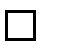 § 5. Nie podlega karze, kto przed wszczęciem postępowania karnego dobrowolnie naprawił w całości wyrządzoną szkodę. Art. 296a. § 1. Kto, pełniąc funkcję kierowniczą w jednostce organizacyjnej wykonującej działalność gospodarczą lub pozostając z nią w stosunku pracy, umowy zlecenia lub umowy o dzieło, żąda lub przyjmuje korzyść majątkową lub osobistą albo jej obietnicę, w zamian za nadużycie udzielonych mu uprawnień lub niedopełnienie ciążącego na nim obowiązku mogące wyrządzić tej jednostce szkodę majątkową albo stanowiące czyn nieuczciwej konkurencji lub niedopuszczalną czynność preferencyjną na rzecz nabywcy lub odbiorcy towaru, usługi lub świadczenia, podlega karze pozbawienia wolności od 3 miesięcy do lat 5. § 2. Tej samej karze podlega, kto w wypadkach określonych w § 1 udziela albo obiecuje udzielić korzyści majątkowej lub osobistej. § 3. W wypadku mniejszej wagi, sprawca czynu określonego w § 1 lub 2 podlega grzywnie, karze ograniczenia wolności albo pozbawienia wolności do lat 2. § 4. Jeżeli sprawca czynu określonego w § 1 wyrządza znaczną szkodę majątkową, podlega karze pozbawienia wolności od 6 miesięcy do lat 8. § 5. Nie podlega karze sprawca przestępstwa określonego w § 2 albo w § 3 w związku z § 2, jeżeli korzyść majątkowa lub osobista albo ich obietnica zostały przyjęte, a sprawca zawiadomił o tym fakcie organ powołany do ścigania przestępstw i ujawnił wszystkie istotne okoliczności przestępstwa, zanim organ ten o nim się dowiedział. Art. 296b. (uchylony). Art. 297. § 1. Kto, w celu uzyskania dla siebie lub kogo innego, od banku lub jednostki organizacyjnej prowadzącej podobną działalność gospodarczą na podstawie ustawy albo od organu lub instytucji dysponujących środkami publicznymi – kredytu, pożyczki pieniężnej, poręczenia, gwarancji, akredytywy, dotacji, subwencji, potwierdzenia przez bank zobowiązania wynikającego z poręczenia lub z gwarancji lub podobnego świadczenia pieniężnego na określony cel gospodarczy, instrumentu płatniczego lub zamówienia publicznego, przedkłada podrobiony, przerobiony, poświadczający nieprawdę albo nierzetelny dokument albo nierzetelne, pisemne oświadczenie dotyczące okoliczności o istotnym znaczeniu dla uzyskania wymienionego wsparcia finansowego, instrumentu płatniczego lub zamówienia, podlega karze pozbawienia wolności od 3 miesięcy do lat 5. § 2. Tej samej karze podlega, kto wbrew ciążącemu obowiązkowi, nie powiadamia właściwego podmiotu o powstaniu sytuacji mogącej mieć wpływ na wstrzymanie albo ograniczenie wysokości udzielonego wsparcia finansowego, określonego w § 1, lub zamówienia publicznego albo na możliwość dalszego korzystania z instrumentu płatniczego. § 3. Nie podlega karze, kto przed wszczęciem postępowania karnego dobrowolnie zapobiegł wykorzystaniu wsparcia finansowego lub instrumentu płatniczego, określonych w § 1, zrezygnował z dotacji lub zamówienia publicznego albo zaspokoił roszczenia pokrzywdzonego. Art. 298. § 1. Kto, w celu uzyskania odszkodowania z tytułu umowy ubezpieczenia, powoduje zdarzenie będące podstawą do wypłaty takiego odszkodowania, podlega karze pozbawienia wolności od 3 miesięcy do lat 5.  § 2. Nie podlega karze, kto przed wszczęciem postępowania karnego dobrowolnie zapobiegł wypłacie odszkodowania. Art. 299. § 1. Kto środki płatnicze, instrumenty finansowe, papiery wartościowe, wartości dewizowe, prawa majątkowe lub inne mienie ruchome lub nieruchomości, pochodzące z korzyści związanych z popełnieniem czynu zabronionego, przyjmuje, posiada, używa, przekazuje lub wywozi za granicę, ukrywa, dokonuje ich transferu lub konwersji, pomaga do przenoszenia ich własności lub posiadania albo podejmuje inne czynności, które mogą udaremnić lub znacznie utrudnić stwierdzenie ich  przestępnego pochodzenia lub miejsca umieszczenia, ich wykrycie, zajęcie albo orzeczenie przepadku, podlega karze pozbawienia wolności od 6 miesięcy do lat 8. § 2. Karze określonej w § 1 podlega, kto będąc pracownikiem lub działając w imieniu lub na rzecz banku, instytucji finansowej lub kredytowej lub innego podmiotu, na którym na podstawie przepisów prawa ciąży obowiązek rejestracji transakcji i osób dokonujących transakcji, przyjmuje, wbrew przepisom, środki płatnicze, instrumenty finansowe, papiery wartościowe, wartości dewizowe, dokonuje ich transferu lub konwersji, lub przyjmuje je w innych okolicznościach wzbudzających uzasadnione podejrzenie, że stanowią one przedmiot czynu określonego w § 1, lub świadczy inne usługi mające ukryć ich przestępne pochodzenie lub usługi w zabezpieczeniu przed zajęciem. § 3. (uchylony). § 4. (uchylony). § 5. Jeżeli sprawca dopuszcza się czynu określonego w § 1 lub 2, działając w porozumieniu z innymi osobami, podlega karze pozbawienia wolności od roku do lat 10. § 6. Karze określonej w § 5 podlega sprawca, jeżeli dopuszczając się czynu określonego w § 1 lub 2, osiąga znaczną korzyść majątkową. § 6a. Kto czyni przygotowania do przestępstwa określonego w § 1 lub 2, podlega karze pozbawienia wolności do lat 3. § 7. W razie skazania za przestępstwo określone w § 1 lub 2, sąd orzeka przepadek przedmiotów pochodzących bezpośrednio albo pośrednio z przestępstwa, a także korzyści z tego przestępstwa lub ich równowartość, chociażby nie stanowiły one własności sprawcy. Przepadku nie orzeka się w całości lub w części, jeżeli przedmiot, korzyść lub jej równowartość podlega zwrotowi pokrzywdzonemu lub innemu podmiotowi. § 8. Nie podlega karze za przestępstwo określone w § 1 lub 2, kto dobrowolnie ujawnił wobec organu powołanego do ścigania przestępstw informacje dotyczące osób uczestniczących w popełnieniu przestępstwa oraz okoliczności jego popełnienia, jeżeli zapobiegło to popełnieniu innego przestępstwa; jeżeli sprawca czynił starania zmierzające do ujawnienia tych informacji i okoliczności, sąd stosuje nadzwyczajne złagodzenie kary. Art. 300. § 1. Kto, w razie grożącej mu niewypłacalności lub upadłości, udaremnia lub uszczupla zaspokojenie swojego wierzyciela przez to, że usuwa, ukrywa, zbywa, darowuje, niszczy, rzeczywiście lub pozornie obciąża albo uszkadza składniki swojego majątku, podlega karze pozbawienia wolności do lat 3. § 2. Kto, w celu udaremnienia wykonania orzeczenia sądu lub innego organu państwowego, udaremnia lub uszczupla zaspokojenie swojego wierzyciela przez to, że usuwa, ukrywa, zbywa, darowuje, niszczy, rzeczywiście lub pozornie obciąża albo uszkadza składniki swojego majątku zajęte lub zagrożone zajęciem, bądź usuwa znaki zajęcia, podlega karze pozbawienia wolności od 3 miesięcy do lat 5. § 3. Jeżeli czyn określony w § 1 wyrządził szkodę wielu wierzycielom, sprawca podlega karze pozbawienia wolności od 6 miesięcy do lat 8. § 4. Jeżeli pokrzywdzonym nie jest Skarb Państwa, ściganie przestępstwa określonego w § 1 następuje na wniosek pokrzywdzonego. Art. 301. § 1. Kto będąc dłużnikiem kilku wierzycieli udaremnia lub ogranicza zaspokojenie ich należności przez to, że tworzy w oparciu o przepisy prawa nową jednostkę gospodarczą i przenosi na nią składniki swojego majątku, podlega karze pozbawienia wolności od 3 miesięcy do lat 5. § 2. Tej samej karze podlega, kto będąc dłużnikiem kilku wierzycieli doprowadza do swojej upadłości lub niewypłacalności. § 3. Kto będąc dłużnikiem kilku wierzycieli w sposób lekkomyślny doprowadza do swojej upadłości lub niewypłacalności, w szczególności przez trwonienie części składowych majątku, zaciąganie zobowiązań lub zawieranie transakcji oczywiście sprzecznych z zasadami gospodarowania, podlega grzywnie, karze ograniczenia wolności albo pozbawienia wolności do lat 2. Art. 302. § 1. Kto, w razie grożącej mu niewypłacalności lub upadłości, nie mogąc zaspokoić wszystkich wierzycieli, spłaca lub zabezpiecza tylko niektórych, czym działa na szkodę pozostałych, podlega grzywnie, karze ograniczenia wolności albo pozbawienia wolności do lat 2. § 2. Kto wierzycielowi udziela lub obiecuje udzielić korzyści majątkowej za działanie na szkodę innych wierzycieli w związku z postępowaniem upadłościowym lub  zmierzającym do zapobiegnięcia upadłości, podlega karze pozbawienia wolności do lat 3. § 3. Tej samej karze podlega wierzyciel, który w związku z określonym w § 2 postępowaniem przyjmuje korzyść za działanie na szkodę innych wierzycieli albo takiej korzyści żąda. Art. 303. § 1. Kto wyrządza szkodę majątkową osobie fizycznej, prawnej albo jednostce organizacyjnej nie mającej osobowości prawnej, przez nieprowadzenie dokumentacji działalności gospodarczej albo prowadzenie jej w sposób nierzetelny lub niezgodny z prawdą, w szczególności niszcząc, usuwając, ukrywając, przerabiając lub podrabiając dokumenty dotyczące tej działalności, podlega karze pozbawienia wolności do lat 3. § 2. Jeżeli sprawca przestępstwa określonego w § 1 wyrządza znaczną szkodę majątkową, podlega karze pozbawienia wolności od 3 miesięcy do lat 5. § 3. W wypadku mniejszej wagi, sprawca przestępstwa określonego w § 1 podlega grzywnie, karze ograniczenia wolności albo pozbawienia wolności do roku. § 4. Jeżeli pokrzywdzonym nie jest Skarb Państwa, ściganie przestępstwa określonego w § 1–3 następuje na wniosek pokrzywdzonego. Art. 304. Kto, wyzyskując przymusowe położenie innej osoby fizycznej, prawnej albo jednostki organizacyjnej nie mającej osobowości prawnej, zawiera z nią umowę, nakładając na nią obowiązek świadczenia niewspółmiernego ze świadczeniem wzajemnym, podlega karze pozbawienia wolności do lat 3. Art. 305. § 1. Kto, w celu osiągnięcia korzyści majątkowej, udaremnia lub utrudnia przetarg publiczny albo wchodzi w porozumienie z inną osobą działając na szkodę właściciela mienia albo osoby lub instytucji, na rzecz której przetarg jest dokonywany, podlega karze pozbawienia wolności do lat 3. § 2. Tej samej karze podlega, kto w związku z publicznym przetargiem rozpowszechnia informacje lub przemilcza istotne okoliczności mające znaczenie dla zawarcia umowy będącej przedmiotem przetargu albo wchodzi w porozumienie z inną osobą, działając na szkodę właściciela mienia albo osoby lub instytucji, na rzecz której przetarg jest dokonywany. § 3. Jeżeli pokrzywdzonym nie jest Skarb Państwa, ściganie przestępstwa określonego w § 1 lub 2 następuje na wniosek pokrzywdzonego. Art. 306. Kto usuwa, podrabia lub przerabia znaki identyfikacyjne, datę produkcji lub datę przydatności towaru lub urządzenia, podlega karze pozbawienia wolności do lat 3. Art. 307. § 1. Wobec sprawcy przestępstwa określonego w art. 296 lub 299–305, który dobrowolnie naprawił szkodę w całości, sąd może zastosować nadzwyczajne złagodzenie kary, a nawet odstąpić od jej wymierzenia. § 2. Wobec sprawcy przestępstwa wymienionego w § 1, który dobrowolnie naprawił szkodę w znacznej części, sąd może zastosować nadzwyczajne złagodzenie kary. Art. 308. Za przestępstwa określone w tym rozdziale odpowiada jak dłużnik lub wierzyciel, kto, na podstawie przepisu prawnego, decyzji właściwego organu, umowy lub faktycznego wykonywania, zajmuje się sprawami majątkowymi innej osoby prawnej, fizycznej, grupy osób lub podmiotu nie mającego osobowości prawnej. Art. 309. W razie skazania za przestępstwo określone w art. 296 § 3, art. 297 § 1 lub art. 299, grzywnę orzeczoną obok kary pozbawienia wolności można wymierzyć w wysokości do 3000 stawek dziennych. Zmiany wymienionej ustawy zostały ogłoszone w Dz. U. z 1997 r. Nr 128, poz. 840, z 1999 r. Nr 64, poz. 729 i Nr 83, poz. 931, z 2000 r. Nr 48, poz. 548, Nr 93, poz. 1027 i Nr 116, poz. 1216, z 2001 r. Nr 98, poz. 1071, z 2003 r. Nr 111, poz. 1061, Nr 121, poz. 1142, Nr 179, poz. 1750, Nr 199, poz. 1935 i Nr 228, poz. 2255, z 2004 r. Nr 25, poz. 219, Nr 69, poz. 626, Nr 93, poz. 889 i Nr 243, poz. 2426, z 2005 r. Nr 86, poz. 732, Nr 90, poz. 757, Nr 132, poz. 1109, Nr 163, poz. 1363, Nr 178, poz. 1479 i Nr 180, poz. 1493, z 2006 r. Nr 190, poz. 1409, Nr 218, poz. 1592 i Nr 226, poz. 1648, z 2007 r. Nr 89, poz. 589, Nr 123, poz. 850, Nr 124, poz. 859 i Nr 192, poz. 1378, z 2008 r. Nr 90, poz. 560, Nr 122, poz. 782, Nr 171, poz. 1056, Nr 173, poz. 1080 i Nr 214, poz. 1344, z 2009 r. Nr 62, poz. 504, Nr 63, poz. 533, Nr 166, poz. 1317, Nr 168, poz. 1323, Nr 190, poz. 1474, Nr 201, poz. 1540 i Nr 206, poz. 1589, z 2010 r. Nr 7, poz. 46, Nr 40, poz. 227 i 229, Nr 98, poz. 625 i 626, Nr 125, poz. 842, Nr 127, poz. 857, Nr 152, poz. 1018 i 1021, Nr 182, poz. 1228, Nr 225, poz. 1474 i Nr 240, poz. 1602, z 2011 r. Nr 17, poz. 78, Nr 24, poz. 130, Nr 39, poz. 202, Nr 48, poz. 245, Nr 72, poz. 381, Nr 94, poz. 549, Nr 117, poz. 678, Nr 133, poz. 767, Nr 160, poz. 964, Nr 191, poz. 1135, Nr 217, poz. 1280, Nr 233, poz. 1381 i Nr 240, poz. 1431, z 2012 r. poz. 611, z 2013 r. poz. 849, 905, 1036 i 1247, z 2014 r. poz. 538 oraz z 2015 r. poz. 396, 541,1549, 1707 i 1855. Art. 46. 1. Kto, w związku z zawodami sportowymi organizowanymi przez polski związek sportowy lub podmiot działający na podstawie umowy zawartej z tym związkiem, lub podmiot działający z jego upoważnienia, przyjmuje korzyść majątkową lub osobistą albo jej obietnicę lub takiej korzyści albo jej obietnicy żąda w zamian za nieuczciwe zachowanie, mogące mieć wpływ na wynik lub przebieg tych zawodów, podlega karze pozbawienia wolności od 6 miesięcy do lat 8. Tej samej karze podlega, kto w wypadkach określonych w ust. 1 udziela albo obiecuje udzielić korzyści majątkowej lub osobistej. 3. W wypadku mniejszej wagi, sprawca czynu określonego w ust. 1 lub 2 podlega grzywnie, karze ograniczenia wolności albo pozbawienia wolności do lat 2. 4. Jeżeli sprawca czynu określonego w ust. 1 lub 2 przyjmuje korzyść majątkową znacznej wartości albo jej obietnicę lub udziela takiej korzyści albo jej obietnicy lub takiej korzyści albo jej obietnicy żąda, podlega karze pozbawienia wolności od roku do lat 10. Art. 48. 1. Kto, powołując się na wpływy w polskim związku sportowym lub podmiocie działającym na podstawie umowy zawartej z tym związkiem, lub podmiocie działającym z jego upoważnienia albo wywołując przekonanie innej osoby o istnieniu takich wpływów, lub utwierdzając ją w przekonaniu o istnieniu takich wpływów, podejmuje się pośrednictwa w ustaleniu określonego wyniku lub przebiegu zawodów sportowych w zamian za korzyść majątkową lub osobistą albo jej obietnicę, podlega karze pozbawienia wolności od 6 miesięcy do lat 8. Tej samej karze podlega, kto udziela albo obiecuje udzielić korzyści majątkowej lub osobistej w zamian za pośrednictwo w ustaleniu określonego wyniku lub przebiegu zawodów sportowych polegające na bezprawnym wywarciu wpływu na zachowanie osoby pełniącej funkcję w polskim związku sportowym lub podmiocie działającym na podstawie umowy zawartej z tym związkiem, lub podmiocie działającym z jego upoważnienia w związku z pełnieniem tej funkcji. W wypadku mniejszej wagi, sprawca czynu określonego w ust. 1 lub 2 podlega grzywnie, karze ograniczenia wolności albo pozbawienia wolności do lat 2. Art. 115. § 20. Przestępstwem o charakterze terrorystycznym jest czyn zabroniony zagrożony karą pozbawienia wolności, której górna granica wynosi co najmniej 5 lat, popełniony w celu: 1) poważnego zastraszenia wielu osób, zmuszenia organu władzy publicznej Rzeczypospolitej Polskiej lub innego państwa albo organu organizacji międzynarodowej do podjęcia lub zaniechania określonych czynności, wywołania poważnych zakłóceń w ustroju lub gospodarce Rzeczypospolitej Polskiej, innego państwa lub organizacji międzynarodowej – a także groźba popełnienia takiego czynu. Art. 9. 1. Kto powierza, w tym samym czasie, wykonywanie pracy wielu cudzoziemcom przebywającym bez ważnego dokumentu uprawniającego do pobytu na terytorium Rzeczypospolitej Polskiej, podlega grzywnie albo karze ograniczenia wolności. Tej samej karze podlega, kto powierza wykonywanie pracy małoletniemu cudzoziemcowi przebywającemu bez ważnego dokumentu uprawniającego do pobytu na terytorium Rzeczypospolitej Polskiej. Karze określonej w ust. 1 podlega, kto w związku prowadzoną działalnością gospodarczą uporczywie powierza wykonywanie pracy cudzoziemcowi przebywającemu bez ważnego dokumentu uprawniającego do pobytu na terytorium Rzeczypospolitej Polskiej. Art. 10. 1. Kto powierza wykonywanie pracy cudzoziemcowi przebywającemu bez ważnego dokumentu uprawniającego do pobytu na terytorium Rzeczypospolitej Polskiej w warunkach szczególnego wykorzystania, podlega karze pozbawienia wolności do lat 3. 2. Tej samej karze podlega, kto powierza wykonywanie pracy cudzoziemcowi przebywającemu bez ważnego dokumentu uprawniającego do pobytu na terytorium Rzeczypospolitej Polskiej, będącemu pokrzywdzonym przestępstwem określonym w art. 189a § 1 ustawy z dnia 6 czerwca 1997 r. – Kodeks karny (Dz. U. Nr 88, poz. 553, z późn. zm.3)).  B: PODSTAWY ZWIĄZANE Z PŁATNOŚCIĄ PODATKÓW LUB SKŁADEK NA UBEZPIECZENIE SPOŁECZNE C: PODSTAWY ZWIĄZANE Z NIEWYPŁACALNOŚCIĄ, KONFLIKTEM INTERESÓW LUB WYKROCZENIAMI ZAWODOWYMI D: INNE PODSTAWY WYKLUCZENIA, KTÓRE MOGĄ BYĆ PRZEWIDZIANE W PRZEPISACH KRAJOWYCH PAŃSTWA CZŁONKOWSKIEGO INSTYTUCJI ZAMAWIAJĄCEJ LUB PODMIOTU ZAMAWIAJĄCEGO Część IV: Kryteria kwalifikacji W odniesieniu do kryteriów kwalifikacji (sekcja  lub sekcje A–D w niniejszej części) wykonawca oświadcza, że: : OGÓLNE OŚWIADCZENIE DOTYCZĄCE WSZYSTKICH KRYTERIÓW KWALIFIKACJI A: KOMPETENCJE B: SYTUACJA EKONOMICZNA I FINANSOWA C: ZDOLNOŚĆ TECHNICZNA I ZAWODOWA D: SYSTEMY ZAPEWNIANIA JAKOŚCI I NORMY ZARZĄDZANIA ŚRODOWISKOWEGO Część V: Ograniczanie liczby kwalifikujących się kandydatów Wykonawca oświadcza, że: Część VI: Oświadczenia końcowe Niżej podpisany(-a)(-i) oficjalnie oświadcza(-ją), że informacje podane powyżej w częściach II–V są dokładne i prawidłowe oraz że zostały przedstawione z pełną świadomością konsekwencji poważnego wprowadzenia w błąd. Niżej podpisany(-a)(-i) oficjalnie oświadcza(-ją), że jest (są) w stanie, na żądanie i bez zwłoki, przedstawić zaświadczenia i inne rodzaje dowodów w formie dokumentów, z wyjątkiem przypadków, w których: instytucja zamawiająca lub podmiot zamawiający ma możliwość uzyskania odpowiednich dokumentów potwierdzających bezpośrednio za pomocą bezpłatnej krajowej bazy danych w dowolnym państwie członkowskim, lub  najpóźniej od dnia 18 kwietnia 2018 r., instytucja zamawiająca lub podmiot zamawiający już posiada odpowiednią dokumentację. Niżej podpisany(-a)(-i) oficjalnie wyraża(-ją) zgodę na to, aby [wskazać instytucję zamawiającą lub podmiot zamawiający określone w części I, sekcja A] uzyskał(-a)(-o) dostęp do dokumentów potwierdzających informacje, które zostały przedstawione w [wskazać część/sekcję/punkt(-y), których to dotyczy] niniejszego jednolitego europejskiego dokumentu zamówienia, na potrzeby [określić postępowanie o udzielenie zamówienia: (skrócony opis, adres publikacyjny w Dzienniku Urzędowym Unii Europejskiej, numer referencyjny)].  Data, miejscowość oraz – jeżeli jest to wymagane lub konieczne – podpis(-y): [……] Zgodnie z art. [26 ust. 6] projektu ustawy wykonawca nie jest zobowiązany do złożenia dokumentów potwierdzających, że nie podlega wykluczeniu, spełnia warunki udziału w postępowaniu lub kryteria selekcji, jeżeli zamawiający posiada dokumenty dotyczące tego wykonawcy lub może je uzyskać za pomocą bezpłatnych i ogólnodostępnych baz danych, w szczególności rejestrów publicznych w rozumieniu ustawy z dnia 17 lutego 2005 r. o informatyzacji działalności podmiotów realizujących zadania publiczne (Dz. U. z 2014 r. poz. 1114). Celem umożliwienia zamawiającemu samodzielnego uzyskania odpowiednich dokumentów potwierdzających bezpośrednio za pomocą bezpłatnej krajowej bazy danych w dowolnym państwie członkowskim, wykonawca powinien przekazać wszelkie niezbędne informacje, takie jak adres internetowy, dane wydającego urzędu lub organu, dokładne dane referencyjne dokumentacji. W razie potrzeby musi temu towarzyszyć odpowiednia zgoda wykonawcy na uzyskanie takiego dostępu przez zamawiającego. Dostęp do baz danych https://ems.ms.gov.pl/krs/wyszukiwaniepodmiotu oraz https://prod.ceidg.gov.pl/ceidg/ceidg.public.ui/search.aspx nie wymaga zgody wykonawcy. Wersja PL 01   	 	 	 	 	 	 	 	 	 	 	 	 	 	 	18.04.2016 część II. identyfikacja wykonawcy część III. przesłanki wykluczenia część IV. warunki udziału w postępowaniu część V. kryteria selekcji część VI. podpis(y) Tożsamość zamawiającego Odpowiedź: Zakres informacji wymaganych w tej części formularza pokrywa się z informacjami zawartymi w punktach I.1, II.1.1 i II.1.3 ogłoszenia o zamówieniu publikowanego w Dz.U. UE. Ta część formularza, co do zasady, zostaje uzupełniona automatyczne, o ile spełnione są oba poniższe warunki: postępowanie zostało wszczęte publikacją ogłoszenia o zamówieniu w Dz.U. UE serii S do przygotowania JEDZ wykorzystano narzędzie udostępnione przez Komisję Europejską (narzędzie jest w trakcie opracowywania przez KE; link do  tego narzędzia zostanie podany gdy tylko zostanie ono udostępnione przez KE) W takim przypadku zamawiający wprowadza jedynie numer opublikowanego ogłoszenia. Do czasu udostępnienia wskazanego narzędzia przez KE, jak też w sytuacji gdy postepowanie nie jest wszczynane publikacją Nazwa:  [   ] Zakres informacji wymaganych w tej części formularza pokrywa się z informacjami zawartymi w punktach I.1, II.1.1 i II.1.3 ogłoszenia o zamówieniu publikowanego w Dz.U. UE. Ta część formularza, co do zasady, zostaje uzupełniona automatyczne, o ile spełnione są oba poniższe warunki: postępowanie zostało wszczęte publikacją ogłoszenia o zamówieniu w Dz.U. UE serii S do przygotowania JEDZ wykorzystano narzędzie udostępnione przez Komisję Europejską (narzędzie jest w trakcie opracowywania przez KE; link do  tego narzędzia zostanie podany gdy tylko zostanie ono udostępnione przez KE) W takim przypadku zamawiający wprowadza jedynie numer opublikowanego ogłoszenia. Do czasu udostępnienia wskazanego narzędzia przez KE, jak też w sytuacji gdy postepowanie nie jest wszczynane publikacją Jakiego zamówienia dotyczy niniejszy dokument? Odpowiedź: Zakres informacji wymaganych w tej części formularza pokrywa się z informacjami zawartymi w punktach I.1, II.1.1 i II.1.3 ogłoszenia o zamówieniu publikowanego w Dz.U. UE. Ta część formularza, co do zasady, zostaje uzupełniona automatyczne, o ile spełnione są oba poniższe warunki: postępowanie zostało wszczęte publikacją ogłoszenia o zamówieniu w Dz.U. UE serii S do przygotowania JEDZ wykorzystano narzędzie udostępnione przez Komisję Europejską (narzędzie jest w trakcie opracowywania przez KE; link do  tego narzędzia zostanie podany gdy tylko zostanie ono udostępnione przez KE) W takim przypadku zamawiający wprowadza jedynie numer opublikowanego ogłoszenia. Do czasu udostępnienia wskazanego narzędzia przez KE, jak też w sytuacji gdy postepowanie nie jest wszczynane publikacją Tytuł lub krótki opis udzielanego zamówienia: [   ] Zakres informacji wymaganych w tej części formularza pokrywa się z informacjami zawartymi w punktach I.1, II.1.1 i II.1.3 ogłoszenia o zamówieniu publikowanego w Dz.U. UE. Ta część formularza, co do zasady, zostaje uzupełniona automatyczne, o ile spełnione są oba poniższe warunki: postępowanie zostało wszczęte publikacją ogłoszenia o zamówieniu w Dz.U. UE serii S do przygotowania JEDZ wykorzystano narzędzie udostępnione przez Komisję Europejską (narzędzie jest w trakcie opracowywania przez KE; link do  tego narzędzia zostanie podany gdy tylko zostanie ono udostępnione przez KE) W takim przypadku zamawiający wprowadza jedynie numer opublikowanego ogłoszenia. Do czasu udostępnienia wskazanego narzędzia przez KE, jak też w sytuacji gdy postepowanie nie jest wszczynane publikacją Numer referencyjny nadany sprawie przez instytucję zamawiającą lub podmiot zamawiający (jeżeli dotyczy): [   ] Zakres informacji wymaganych w tej części formularza pokrywa się z informacjami zawartymi w punktach I.1, II.1.1 i II.1.3 ogłoszenia o zamówieniu publikowanego w Dz.U. UE. Ta część formularza, co do zasady, zostaje uzupełniona automatyczne, o ile spełnione są oba poniższe warunki: postępowanie zostało wszczęte publikacją ogłoszenia o zamówieniu w Dz.U. UE serii S do przygotowania JEDZ wykorzystano narzędzie udostępnione przez Komisję Europejską (narzędzie jest w trakcie opracowywania przez KE; link do  tego narzędzia zostanie podany gdy tylko zostanie ono udostępnione przez KE) W takim przypadku zamawiający wprowadza jedynie numer opublikowanego ogłoszenia. Do czasu udostępnienia wskazanego narzędzia przez KE, jak też w sytuacji gdy postepowanie nie jest wszczynane publikacją ogłoszenia o zamówieniu w Dz. U. UE zamawiający samodzielnie wypełnia tę część formularza, wpisując podstawowe informacje dotyczące prowadzonego postępowania o udzielenie zamówienia. Identyfikacja: Odpowiedź: W przypadku wykonawców posługujących się numerem VAT należy wpisać ten numer W przypadku wykonawców posługujących się numerem VAT należy wpisać ten numer Nazwa: [   ] (Numer Identyfikacji Podatkowej poprzedzony symbolem PL). W przypadku wykonawców nie posługujących się numerem VAT należy wpisać numer, którym wykonawca posługuje się w związku z prowadzoną działalnością: odpowiednio REGON, Numer Identyfikacji Podatkowej. W przypadku osób fizycznych nie prowadzących działalności gospodarczej, które do celów podatkowych posługują się numerem ewidencyjnym Pesel, należy wpisać ten numer. Numer VAT, jeżeli dotyczy: Jeżeli numer VAT nie ma zastosowania, proszę podać inny krajowy numer identyfikacyjny, jeżeli jest wymagany i ma zastosowanie. [   ] [   ] (Numer Identyfikacji Podatkowej poprzedzony symbolem PL). W przypadku wykonawców nie posługujących się numerem VAT należy wpisać numer, którym wykonawca posługuje się w związku z prowadzoną działalnością: odpowiednio REGON, Numer Identyfikacji Podatkowej. W przypadku osób fizycznych nie prowadzących działalności gospodarczej, które do celów podatkowych posługują się numerem ewidencyjnym Pesel, należy wpisać ten numer. Adres pocztowy:  [……] Osoba lub osoby wyznaczone do kontaktów: Telefon: Adres e-mail: Adres internetowy (adres www) (jeżeli dotyczy): [……] [……] [……] [……] Informacje dotyczące osób wyznaczonych do kontaktów należy powtórzyć tyle razy, ile jest to konieczne. Informacje ogólne: Odpowiedź: Zgodnie z zaleceniem Komisji z dnia 6 maja 2003 r. dotyczącym definicji Zgodnie z zaleceniem Komisji z dnia 6 maja 2003 r. dotyczącym definicji Czy wykonawca jest mikroprzedsiębiorstwem bądź małym lub średnim przedsiębiorstwem? [] Tak [] Nie mikroprzedsiębiorstw oraz małych i średnich przedsiębiorstw (Dz. Urz. UE L 124 z 20.5.2003, str. 36):  mikroprzedsiębiorstwo to przedsiębiorstwo, które zatrudnia mniej niż 10 osób i którego roczny obrót lub roczna suma bilansowa nie przekracza 2 milionów EUR; małe przedsiębiorstwo to przedsiębiorstwo, które zatrudnia mniej niż 50 osób i którego roczny obrót lub roczna suma bilansowa nie przekracza 10 milionów EUR. średnie przedsiębiorstwa: przedsiębiorstwa, które nie są mikroprzedsiębiorstwami ani małymi przedsiębiorstwami i które zatrudniają mniej niż 250 osób i których roczny obrót nie przekracza 50 milionów EUR lub roczna suma bilansowa nie przekracza 43 milionów EUR. Jedynie w przypadku gdy zamówienie jest zastrzeżone: czy wykonawca jest zakładem pracy chronionej, „przedsiębiorstwem społecznym” lub czy będzie realizował zamówienie w ramach programów zatrudnienia chronionego? Jeżeli tak, jaki jest odpowiedni odsetek pracowników niepełnosprawnych lub defaworyzowanych? Jeżeli jest to wymagane, proszę określić, do której kategorii lub których kategorii pracowników niepełnosprawnych lub defaworyzowanych należą dani pracownicy. [] Tak [] Nie […] [….]  „Przedsiębiorstwo społeczne” to przedsiębiorstwo, którego głównym celem jest społeczna i zawodowa integracja osób niepełnosprawnych lub defaworyzowanych. Projekt ustawy w art. 22 ust. 2 przewiduje możliwość zastrzeżenia przez zamawiającego w ogłoszeniu o zamówieniu, że o udzielenie zamówienia mogą ubiegać się wyłącznie zakłady pracy chronionej lub wykonawcy, których działalność obejmuje, lub  działalność ich wyodrębnionych organizacyjnie jednostek, które będą realizowały zamówienie, obejmuje społeczną i zawodową integrację osób będących członkami grup społecznie marginalizowanych , w szczególności: osób niepełnosprawnych w rozumieniu ustawy o rehabilitacji zawodowej i społecznej oraz zatrudnianiu osób niepełnosprawnych;  bezrobotnych w rozumieniu ustawy z dnia 20 kwietnia 2004 r. o promocji zatrudnienia i instytucjach rynku pracy; osób pozbawionych wolności lub osób zwalnianych z zakładów karnych, o których mowa w ustawie z dnia 6 czerwca 1997 r. 	Kodeks 	karny 	wykonawczy, 	mających trudności w integracji ze środowiskiem; osób z zaburzeniami psychicznymi w rozumieniu ustawy z dnia 19 sierpnia 1994 r. o ochronie zdrowia psychicznego; bezdomnych w rozumieniu ustawy o pomocy społecznej z dn. 12 marca 2004 r.; osób, 	które 	uzyskały 	w Rzeczypospolitej Polskiej status uchodźcy lub ochronę uzupełniającą w rozumieniu ustawy z dnia 13 czerwca 2003 r. o udzielaniu cudzoziemcom ochrony na terytorium Rzeczypospolitej Polskiej ;  osób do 30 roku życia oraz po ukończeniu 50 roku życia, posiadających status osoby poszukującej pracy, bez zatrudnienia;  osób będących członkami mniejszości znajdującej się w niekorzystnej sytuacji, w szczególności będących członkami mniejszości narodowych i etnicznych zgodnie z przepisami o mniejszościach narodowych i etnicznych oraz o języku regionalnym. Zgodnie z art. [22 ust. 2a] projektu ustawy zamawiający określa minimalny procentowy wskaźnik zatrudnienia osób należących do jednej lub więcej kategorii, o których mowa w ust. 2, nie mniejszy niż 30%, osób zatrudnionych przez zakłady pracy chronionej lub wykonawców albo ich jednostki, o których mowa w tym przepisie. Informację, czy zamówienie zostało w ten sposób zastrzeżone, można znaleźć w punkcie III.1.5 ogłoszenia o zamówieniu (Dz. U. UE). Jeżeli dotyczy, czy wykonawca jest wpisany do urzędowego wykazu zatwierdzonych wykonawców lub posiada równoważne zaświadczenie (np. w ramach krajowego systemu (wstępnego) kwalifikowania)? [] Tak [] Nie [] Nie dotyczy Dyrektywa w art. 64 przewiduje możliwość ustanowienia i prowadzenia przez państwa członkowskie urzędowych wykazów zatwierdzonych wykonawców oraz ich certyfikacji. Transpozycja tych przepisów nie jest obowiązkowa. Polski ustawodawca nie zdecydował się skorzystać z tej możliwości. Polscy wykonawcy w tej podsekcji zaznaczają opcję „nie dotyczy” i pozostawiają dalszą część podsekcji niewypełnioną. Jeżeli tak: Proszę udzielić odpowiedzi w pozostałych fragmentach niniejszej sekcji, w sekcji B i, w odpowiednich przypadkach, sekcji C niniejszej części, uzupełnić część V (w stosownych przypadkach) oraz w każdym przypadku wypełnić i podpisać część VI.  Proszę podać nazwę wykazu lub zaświadczenia i odpowiedni numer rejestracyjny lub numer zaświadczenia, jeżeli dotyczy: Jeżeli poświadczenie wpisu do wykazu lub wydania zaświadczenia jest dostępne w formie elektronicznej, proszę podać: dane referencyjne stanowiące podstawę wpisu do wykazu lub wydania zaświadczenia oraz, w stosownych przypadkach, klasyfikację nadaną w [……] (adres internetowy, wydający urząd lub organ, dokładne dane referencyjne dokumentacji): [……][……][……][……] c) [……] d) [] Tak [] Nie Jw.  urzędowym wykazie: Czy wpis do wykazu lub wydane zaświadczenie obejmują wszystkie wymagane kryteria kwalifikacji? Jeżeli nie: Proszę dodatkowo uzupełnić brakujące informacje w części IV w sekcjach A, B, C lub D, w zależności od przypadku.  WYŁĄCZNIE jeżeli jest to wymagane w stosownym ogłoszeniu lub dokumentach zamówienia: Czy wykonawca będzie w stanie przedstawić zaświadczenie odnoszące się do płatności składek na ubezpieczenie społeczne i podatków lub przedstawić informacje, które umożliwią instytucji zamawiającej lub podmiotowi zamawiającemu uzyskanie tego zaświadczenia bezpośrednio za pomocą bezpłatnej krajowej bazy danych w dowolnym państwie członkowskim? Jeżeli odnośna dokumentacja jest dostępna w formie elektronicznej, proszę wskazać:  e) [] Tak [] Nie (adres internetowy, wydający urząd lub organ, dokładne dane referencyjne dokumentacji): [……][……][……][……] Rodzaj uczestnictwa: Odpowiedź: Każdy z wykonawców wspólnie ubiegających się o zamówienie wypełnia to pole w swoim Każdy z wykonawców wspólnie ubiegających się o zamówienie wypełnia to pole w swoim Czy wykonawca bierze udział w postępowaniu o udzielenie zamówienia wspólnie z innymi wykonawcami? [] Tak [] Nie formularzu, wskazując swoją rolę w grupie (konsorcjum), nazwy pozostałych członków konsorcjum oraz ewentualną nazwę konsorcjum. Wykonawca samodzielnie ubiegający się o zamówienie zaznacza odpowiedź „nie” i pozostawia pozostałą część tej podsekcji niewypełnioną. Jeżeli tak: a) Proszę wskazać rolę wykonawcy w grupie (lider, odpowiedzialny za określone zadania itd.): b) Proszę wskazać pozostałych wykonawców biorących wspólnie udział w postępowaniu o a): [……] b): [……] formularzu, wskazując swoją rolę w grupie (konsorcjum), nazwy pozostałych członków konsorcjum oraz ewentualną nazwę konsorcjum. Wykonawca samodzielnie ubiegający się o zamówienie zaznacza odpowiedź „nie” i pozostawia pozostałą część tej podsekcji niewypełnioną. udzielenie zamówienia: c) W stosownych przypadkach nazwa grupy biorącej udział: c): [……] Części Odpowiedź: Jeśli zamówienie udzielane jest z podziałem na części, w tym polu należy wskazać część, Jeśli zamówienie udzielane jest z podziałem na części, w tym polu należy wskazać część, W stosownych przypadkach wskazanie części zamówienia, w odniesieniu do której (których) wykonawca zamierza złożyć ofertę. [   ] o której udzielenie wykonawca się ubiega. Osoby upoważnione do reprezentowania, o ile istnieją: Odpowiedź: W tej sekcji należy podać imiona i nazwiska oraz adresy osób upoważnionych do reprezentowania wykonawcy na potrzeby postępowania o udzielenie zamówienia, jak również zakres udzielonych pełnomocnictw. Imię i nazwisko,  wraz z datą i miejscem urodzenia, jeżeli są wymagane:  [……], [……] W tej sekcji należy podać imiona i nazwiska oraz adresy osób upoważnionych do reprezentowania wykonawcy na potrzeby postępowania o udzielenie zamówienia, jak również zakres udzielonych pełnomocnictw. Stanowisko/Działający(-a) jako: [……] W tej sekcji należy podać imiona i nazwiska oraz adresy osób upoważnionych do reprezentowania wykonawcy na potrzeby postępowania o udzielenie zamówienia, jak również zakres udzielonych pełnomocnictw. Adres pocztowy: [……] W tej sekcji należy podać imiona i nazwiska oraz adresy osób upoważnionych do reprezentowania wykonawcy na potrzeby postępowania o udzielenie zamówienia, jak również zakres udzielonych pełnomocnictw. Telefon: [……] W tej sekcji należy podać imiona i nazwiska oraz adresy osób upoważnionych do reprezentowania wykonawcy na potrzeby postępowania o udzielenie zamówienia, jak również zakres udzielonych pełnomocnictw. Adres e-mail: [……] W tej sekcji należy podać imiona i nazwiska oraz adresy osób upoważnionych do reprezentowania wykonawcy na potrzeby postępowania o udzielenie zamówienia, jak również zakres udzielonych pełnomocnictw. W razie potrzeby proszę podać szczegółowe informacje dotyczące przedstawicielstwa (jego form, zakresu, celu itd.): [……] W tej sekcji należy podać imiona i nazwiska oraz adresy osób upoważnionych do reprezentowania wykonawcy na potrzeby postępowania o udzielenie zamówienia, jak również zakres udzielonych pełnomocnictw. Zależność od innych podmiotów: Odpowiedź: Na mocy art. [22a ust. 1] projektu ustawy wykonawca może w celu potwierdzenia spełniania warunków udziału w postępowaniu lub kryteriów selekcji, w stosownych sytuacjach oraz w odniesieniu do konkretnego zamówienia, lub jego części, polegać na zdolnościach technicznych lub zawodowych lub sytuacji finansowej lub ekonomicznej innych podmiotów, niezależnie od charakteru prawnego łączących go z nim stosunków prawnych. Jeżeli wykonawca polega na zdolności innych podmiotów w celu wykazania spełniania warunków udziału w postępowaniu lub kryteriów selekcji, w myśl art. [25a ust. 3] projektu ustawy ma obowiązek przedstawić – dla każdego z podmiotów, których to dotyczy – odrębny formularz jednolitego europejskiego dokumentu zamówienia zawierający informacje wymagane w części II sekcje A i B, w części III (podstawy wykluczenia) oraz w - zakresie w jakim korzysta z zasobów podmiotu trzeciego  -  w części IV (kryteria kwalifikacji). Takie formularze powinny być wypełnione i podpisane przez te podmioty.  Powyższe dotyczy również wszystkich pracowników technicznych lub służb technicznych, nienależących bezpośrednio Czy wykonawca polega na zdolności innych podmiotów w celu spełnienia kryteriów kwalifikacji określonych poniżej w części IV oraz (ewentualnych) kryteriów i zasad określonych poniżej w części V?  [] Tak [] Nie Na mocy art. [22a ust. 1] projektu ustawy wykonawca może w celu potwierdzenia spełniania warunków udziału w postępowaniu lub kryteriów selekcji, w stosownych sytuacjach oraz w odniesieniu do konkretnego zamówienia, lub jego części, polegać na zdolnościach technicznych lub zawodowych lub sytuacji finansowej lub ekonomicznej innych podmiotów, niezależnie od charakteru prawnego łączących go z nim stosunków prawnych. Jeżeli wykonawca polega na zdolności innych podmiotów w celu wykazania spełniania warunków udziału w postępowaniu lub kryteriów selekcji, w myśl art. [25a ust. 3] projektu ustawy ma obowiązek przedstawić – dla każdego z podmiotów, których to dotyczy – odrębny formularz jednolitego europejskiego dokumentu zamówienia zawierający informacje wymagane w części II sekcje A i B, w części III (podstawy wykluczenia) oraz w - zakresie w jakim korzysta z zasobów podmiotu trzeciego  -  w części IV (kryteria kwalifikacji). Takie formularze powinny być wypełnione i podpisane przez te podmioty.  Powyższe dotyczy również wszystkich pracowników technicznych lub służb technicznych, nienależących bezpośrednio do przedsiębiorstwa danego wykonawcy, w szczególności tych odpowiedzialnych za kontrolę jakości, a w przypadku zamówień publicznych na roboty budowlane – tych, do których wykonawca będzie mógł się zwrócić o wykonanie robót budowlanych.  O ile ma to znaczenie dla określonych zdolności, na których polega wykonawca, należy dołączyć – dla każdego z podmiotów, których to dotyczy  – informacje wymagane w częściach IV i V. Tytułem przykładu, dla służb technicznych zaangażowanych w kontrolę jakości należy uzupełnić część IV sekcja C pkt 3. Podwykonawstwo: Odpowiedź: Na mocy przepisu art. [36b ust. 1] projektu ustawy zamawiający żąda wskazania przez wykonawcę części zamówienia, której wykonanie zamierza powierzyć podwykonawcy i podania przez wykonawcę nazw (firm) podwykonawców.  Zgodnie z art. [25 a ust. 3a] projektu ustawy zamawiający może weryfikować wskazanego przez wykonawcę pod kątem podstaw wykluczenia podwykonawcę, na którego zasoby jako podmiotu trzeciego wykonawca powołuje się przy spełnianiu warunków udziału  w postępowaniu i kryteriów selekcji. W takim wypadku zamawiający może wymagać złożenia przez wykonawcę osobnego formularza JEDZ dla każdego ze wskazanych podwykonawców, wypełnionego przez podwykonawcę w zakresie podstaw wykluczenia (część III) i przez niego podpisanego. Jeśli zamawiający nie żąda złożenia formularza podwykonawcy, wystarczy zaznaczenie w tej rubryce odpowiedzi TAK/NIE. Czy wykonawca zamierza zlecić osobom trzecim podwykonawstwo jakiejkolwiek części zamówienia? [] Tak [] Nie Jeżeli tak i o ile jest to wiadome, proszę podać wykaz proponowanych podwykonawców:  […] Na mocy przepisu art. [36b ust. 1] projektu ustawy zamawiający żąda wskazania przez wykonawcę części zamówienia, której wykonanie zamierza powierzyć podwykonawcy i podania przez wykonawcę nazw (firm) podwykonawców.  Zgodnie z art. [25 a ust. 3a] projektu ustawy zamawiający może weryfikować wskazanego przez wykonawcę pod kątem podstaw wykluczenia podwykonawcę, na którego zasoby jako podmiotu trzeciego wykonawca powołuje się przy spełnianiu warunków udziału  w postępowaniu i kryteriów selekcji. W takim wypadku zamawiający może wymagać złożenia przez wykonawcę osobnego formularza JEDZ dla każdego ze wskazanych podwykonawców, wypełnionego przez podwykonawcę w zakresie podstaw wykluczenia (część III) i przez niego podpisanego. Jeśli zamawiający nie żąda złożenia formularza podwykonawcy, wystarczy zaznaczenie w tej rubryce odpowiedzi TAK/NIE. Podstawy związane z wyrokami skazującymi za przestępstwo na podstawie przepisów krajowych stanowiących wdrożenie podstaw określonych w art. 57 ust. 1 wspomnianej dyrektywy: Odpowiedź: W art. 57 ust. 1 dyrektywy wymieniono następujące przestępstwa: (1) udział w organizacji przestępczej; (2) korupcja; (3) nadużycie finansowe; (4) przestępstwa terrorystyczne lub przestępstwa związane z działalnością terrorystyczną; (5) pranie pieniędzy lub finansowanie terroryzmu; (6) praca dzieci i inne formy handlu ludźmi.  Przepis art. 57 ust. 1 dyrektywy został przeniesiony na grunt prawa krajowego w art. [24 ust. 1 pkt 13 i 14] projektu ustawy.  W myśl tych przepisów projektu ustawy z postępowania o udzielenie zamówienia publicznego wyklucza się wykonawców [będących osobami fizycznymi], których [prawomocnie skazano] albo [wykonawców nie będących osobami fizycznymi,] których działającego członka organu zarządzającego lub nadzorczego, obecnego wspólnika spółki w spółce jawnej, partnerskiej, komandytowej lub komandytowo-akcyjnej lub prokurenta prawomocnie skazano za: Czy w stosunku do samego wykonawcy bądź jakiejkolwiek osoby będącej członkiem organów administracyjnych, zarządzających lub nadzorczych wykonawcy, lub posiadającej w przedsiębiorstwie wykonawcy uprawnienia do reprezentowania, uprawnienia decyzyjne lub kontrolne, wydany został prawomocny wyrok z jednego z wyżej wymienionych powodów, orzeczeniem sprzed najwyżej pięciu lat lub w którym okres wykluczenia określony bezpośrednio w wyroku nadal obowiązuje?  [] Tak [] Nie Jeżeli odnośna dokumentacja jest dostępna w formie elektronicznej, proszę wskazać: (adres internetowy, wydający urząd lub organ, dokładne dane referencyjne dokumentacji): [……][……][……][……] W art. 57 ust. 1 dyrektywy wymieniono następujące przestępstwa: (1) udział w organizacji przestępczej; (2) korupcja; (3) nadużycie finansowe; (4) przestępstwa terrorystyczne lub przestępstwa związane z działalnością terrorystyczną; (5) pranie pieniędzy lub finansowanie terroryzmu; (6) praca dzieci i inne formy handlu ludźmi.  Przepis art. 57 ust. 1 dyrektywy został przeniesiony na grunt prawa krajowego w art. [24 ust. 1 pkt 13 i 14] projektu ustawy.  W myśl tych przepisów projektu ustawy z postępowania o udzielenie zamówienia publicznego wyklucza się wykonawców [będących osobami fizycznymi], których [prawomocnie skazano] albo [wykonawców nie będących osobami fizycznymi,] których działającego członka organu zarządzającego lub nadzorczego, obecnego wspólnika spółki w spółce jawnej, partnerskiej, komandytowej lub komandytowo-akcyjnej lub prokurenta prawomocnie skazano za: (a) przestępstwo, o którym mowa w art. 165a4, art. 181-1885, art. 189a6, art.218-2217, art. 228-230a8, art. 250a9, art. 25810 lub  art. 270-30911 ustawy z dnia 6 czerwca 1997 r. – Kodeks karny (Dz. U. z 1997 r. Nr 88, poz. 553, z późn. zm. 12))), lub art. 4613 lub art. 4814 ustawy z dnia 25 czerwca 2010 r. o sporcie (Dz. U. z 2016 r., poz.176), (b) przestępstwo o charakterze terrorystycznym, o którym mowa w art. 115 § 2015 ustawy z dnia 6 czerwca 1997 r. – Kodeks karny, przestępstwo skarbowe. Oprócz powyższych przestępstw, projekt ustawy przewiduje wykluczenie wykonawcy za: przestępstwo, o którym mowa w art. 9 lub art. 1016 ustawy z dnia 15 czerwca 2012 r. o skutkach powierzania wykonywania pracy cudzoziemcom przebywającym wbrew przepisom na terytorium Rzeczypospolitej Polskiej (Dz. U. poz. 769). Przepis ten stanowi implementację dyrektywy Parlamentu Europejskiego i Rady 2009/52/WE z dnia 18 czerwca 2009 r. przewidującej minimalne normy w odniesieniu do kar i środków stosowanych wobec pracodawców zatrudniających nielegalnie przebywających obywateli krajów trzecich.  Jeżeli tak, proszę podać: datę wyroku, określić, których spośród punktów 1–6 on dotyczy, oraz podać powód(ody) skazania; wskazać, kto został skazany [ ]; w zakresie, w jakim zostało to bezpośrednio ustalone w wyroku: data: [   ], punkt(-y): [   ], powód(-ody): [   ]  [……] długość okresu wykluczenia [……] oraz punkt(-y), którego(-ych) to dotyczy. Jeżeli odnośna dokumentacja jest dostępna w formie elektronicznej, proszę wskazać: (adres internetowy, wydający urząd lub organ, dokładne dane referencyjne dokumentacji): [……][……][……][……] W przypadku prawomocnego skazania za jedno z wymienionych przestępstw należy wskazać datę wyroku, przyporządkowując przestępstwu jeden z punktów od 1 do 6 odpowiadających przestępstwom wymienionym w art. 57 ust. 1 dyrektywy. Tytułem przykładu: w przypadku skazania za przestępstwo, o którym mowa w art. 165a Kodeksu karnego, należy wskazać pkt (5);  w przypadku skazania za przestępstwo, o którym mowa w art. 189a Kodeksu karnego, należy wskazać pkt (6);  w przypadku skazania za przestępstwo, o którym mowa w art. 228-230a Kodeksu karnego, należy wskazać pkt (2);  w przypadku skazania za przestępstwo, o którym mowa w art. 258 Kodeksu karnego, należy wskazać pkt (1);   	w przypadku skazania za przestępstwo, o którym mowa w art. 46 lub 48 ustawy z dnia 25 czerwca 2010 r. o sporcie (Dz. U. z 2016 r., poz.176), należy wskazać pkt (2). Jeśli wyrok skazujący określa okres wykluczenia z udziału w postępowaniach o udzielenie zamówienia publiczne, tę informację również należy wskazać w tej sekcji formularza. W przypadku skazania, czy wykonawca przedsięwziął środki w celu wykazania swojej rzetelności pomimo istnienia odpowiedniej podstawy wykluczenia („samooczyszczenie”)? [] Tak [] Nie  Zgodnie z art. [24 ust. 8] projektu ustawy wykonawca, który podlega wykluczeniu na podstawie ust. 1 pkt 13 i 14 oraz pkt 16-21 lub ust. 5, może przedstawić dowody na to, że podjęte przez niego środki są wystarczające do wykazania jego rzetelności, w szczególności udowodnić naprawienie szkody wyrządzonej przestępstwem lub przestępstwem skarbowym, zadośćuczynienie za doznaną krzywdę lub naprawienie szkody, wyczerpujące wyjaśnienie stanu faktycznego oraz współpracę z organami ścigania oraz podjęcie konkretnych środków technicznych, organizacyjnych i kadrowych, które są odpowiednie dla zapobiegania dalszym przestępstwom lub przestępstwom skarbowym lub nieprawidłowemu Jeżeli tak, proszę opisać przedsięwzięte środki: [……] Zgodnie z art. [24 ust. 8] projektu ustawy wykonawca, który podlega wykluczeniu na podstawie ust. 1 pkt 13 i 14 oraz pkt 16-21 lub ust. 5, może przedstawić dowody na to, że podjęte przez niego środki są wystarczające do wykazania jego rzetelności, w szczególności udowodnić naprawienie szkody wyrządzonej przestępstwem lub przestępstwem skarbowym, zadośćuczynienie za doznaną krzywdę lub naprawienie szkody, wyczerpujące wyjaśnienie stanu faktycznego oraz współpracę z organami ścigania oraz podjęcie konkretnych środków technicznych, organizacyjnych i kadrowych, które są odpowiednie dla zapobiegania dalszym przestępstwom lub przestępstwom skarbowym lub nieprawidłowemu postępowaniu wykonawcy. Przepisu nie stosuje się, jeżeli wobec wykonawcy, będącego podmiotem zbiorowym, orzeczono prawomocnym wyrokiem sądu zakaz ubiegania się o udzielenie zamówienia oraz nie upłynął określony w tym wyroku okres obowiązywania tego zakazu. Na mocy art. [24 ust. 9] projektu ustawy wykonawca nie podlega wykluczeniu, jeżeli zamawiający, uwzględniając wagę i szczególne okoliczności czynu wykonawcy, uzna za wystarczające dowody przedstawione na podstawie [ust. 8]. Płatność podatków lub składek na ubezpieczenie społeczne: Odpowiedź: Czy wykonawca wywiązał się ze wszystkich obowiązków dotyczących płatności podatków lub składek na ubezpieczenie społeczne, zarówno w państwie, w którym ma siedzibę, jak i w państwie członkowskim instytucji zamawiającej lub podmiotu zamawiającego, jeżeli jest ono inne niż państwo siedziby? [] Tak [] Nie Jeżeli nie, proszę wskazać: państwo lub państwo członkowskie, którego to dotyczy; jakiej kwoty to dotyczy? w jaki sposób zostało ustalone to naruszenie obowiązków: w trybie decyzji sądowej lub administracyjnej: Czy 	ta 	decyzja 	jest ostateczna i wiążąca? Proszę podać datę wyroku lub decyzji. W przypadku wyroku, o ile została w nim bezpośrednio określona, długość okresu wykluczenia: w inny sposób? Proszę sprecyzować, w jaki: d) Czy wykonawca spełnił lub spełni swoje obowiązki, dokonując płatności należnych podatków lub składek na ubezpieczenie społeczne, lub też zawierając wiążące porozumienia w celu spłaty tych należności, obejmujące w stosownych przypadkach narosłe odsetki lub grzywny? Podatki Składki na ubezpieczenia społeczne Jeżeli zaległości podatkowe lub zaległości w opłacaniu składek na ubezpieczenia społeczne [lub zdrowotne] zostały stwierdzone prawomocnym wyrokiem sądu lub ostateczną decyzją administracyjną, wykonawca podlega, na mocy art. [24 ust. 1 pkt 15] projektu ustawy, wykluczeniu, chyba że wykonawca dokonał płatności należnych podatków, opłat lub składek na ubezpieczenie społeczne lub zdrowotne wraz z odsetkami lub grzywnami lub też zawarł wiążące porozumienie w sprawie spłaty tych należności.  Jest to przesłanka obligatoryjna wykluczenia wykonawczy z postępowania  Jeśli wyrok lub decyzja określają okres wykluczenia z udziału w postępowaniach o udzielenie zamówienia publicznego, tę informację również należy wskazać w tej sekcji formularza. Mocą art. [24 ust. 5 pkt 7] projektu ustawy wykluczenie wykonawcy, którego zaległości podatkowe lub zaległości w opłacaniu składek na ubezpieczenia społeczne [lub zdrowotne] nie zostały stwierdzone prawomocnym wyrokiem sądu lub Jeżeli nie, proszę wskazać: państwo lub państwo członkowskie, którego to dotyczy; jakiej kwoty to dotyczy? w jaki sposób zostało ustalone to naruszenie obowiązków: w trybie decyzji sądowej lub administracyjnej: Czy 	ta 	decyzja 	jest ostateczna i wiążąca? Proszę podać datę wyroku lub decyzji. W przypadku wyroku, o ile została w nim bezpośrednio określona, długość okresu wykluczenia: w inny sposób? Proszę sprecyzować, w jaki: d) Czy wykonawca spełnił lub spełni swoje obowiązki, dokonując płatności należnych podatków lub składek na ubezpieczenie społeczne, lub też zawierając wiążące porozumienia w celu spłaty tych należności, obejmujące w stosownych przypadkach narosłe odsetki lub grzywny? [……] [……] c1) [] Tak [] Nie [] Tak [] Nie [……] [……] c2) [ …] d) [] Tak [] Nie Jeżeli tak, proszę podać szczegółowe informacje na ten temat: [……] [……] [……] c1) [] Tak [] Nie [] Tak [] Nie [……] [……] c2) [ …] d) [] Tak [] Nie Jeżeli tak, proszę podać szczegółowe informacje na ten temat: [……] Jeżeli zaległości podatkowe lub zaległości w opłacaniu składek na ubezpieczenia społeczne [lub zdrowotne] zostały stwierdzone prawomocnym wyrokiem sądu lub ostateczną decyzją administracyjną, wykonawca podlega, na mocy art. [24 ust. 1 pkt 15] projektu ustawy, wykluczeniu, chyba że wykonawca dokonał płatności należnych podatków, opłat lub składek na ubezpieczenie społeczne lub zdrowotne wraz z odsetkami lub grzywnami lub też zawarł wiążące porozumienie w sprawie spłaty tych należności.  Jest to przesłanka obligatoryjna wykluczenia wykonawczy z postępowania  Jeśli wyrok lub decyzja określają okres wykluczenia z udziału w postępowaniach o udzielenie zamówienia publicznego, tę informację również należy wskazać w tej sekcji formularza. Mocą art. [24 ust. 5 pkt 7] projektu ustawy wykluczenie wykonawcy, którego zaległości podatkowe lub zaległości w opłacaniu składek na ubezpieczenia społeczne [lub zdrowotne] nie zostały stwierdzone prawomocnym wyrokiem sądu lub ostateczną decyzją administracyjną, zależy od decyzji zamawiającego.  Jest to przesłanka fakultatywna wykluczenia wykonawcy z postępowania  Jeżeli zamawiający przewiduje wykluczenie wykonawcy na tej podstawie, informuje o tym w ogłoszeniu o zamówieniu, w specyfikacji istotnych warunków zamówienia lub w zaproszeniu do negocjacji. Wykonawca wypełnia formularz w tym zakresie tylko, jeśli zamawiający przewidział taka podstawę wykluczenia. Jeżeli odnośna dokumentacja dotycząca płatności podatków lub składek na ubezpieczenie społeczne jest dostępna w formie elektronicznej, proszę wskazać: (adres internetowy, wydający urząd lub organ, dokładne dane referencyjne dokumentacji):  [……][……][……] (adres internetowy, wydający urząd lub organ, dokładne dane referencyjne dokumentacji):  [……][……][……] W Polsce ani administracja podatkowa, ani Zakład Ubezpieczeń Społecznych nie umożliwiają podmiotom trzecim, w tym zamawiającym, uzyskania zaświadczeń lub odpowiednich informacji bezpośrednio za pomocą bezpłatnej bazy danych. Informacje dotyczące ewentualnej niewypłacalności, konfliktu interesów lub wykroczeń zawodowych Odpowiedź: Czy wykonawca, wedle własnej wiedzy, naruszył swoje obowiązki w dziedzinie prawa środowiska, prawa socjalnego i prawa pracy? [] Tak [] Nie Na mocy art. [24 ust. 5 pkt 4-6] projektu ustawy zamawiający może wykluczyć z postępowania o udzielenie zamówienia publicznego wykonawcę: będącego osobą fizyczną, którego prawomocnie skazano za wykroczenie przeciwko prawom pracownika lub wykroczenie przeciwko środowisku, jeżeli za jego popełnienie wymierzono karę aresztu, ograniczenia wolności lub karę grzywny nie niższą niż 3 000 złotych; jeżeli działający w jego imieniu lub interesie członek organu zarządzającego lub nadzorczego lub działająca w jego imieniu lub interesie osoba posiadająca u tego wykonawcy uprawnienia do reprezentowania, uprawnienia decyzyjne lub kontrolne zostali prawomocnie skazani za wykroczenie, o którym mowa wyżej; wobec którego wydano ostateczną decyzję administracyjną o naruszeniu obowiązków wynikających z przepisów prawa pracy, prawa ochrony środowiska lub przepisów o zabezpieczeniu społecznym, jeżeli wymierzono tą decyzją karę pieniężną nie niższą niż 3 000 złotych. Jeżeli zamawiający przewiduje wykluczenie wykonawcy na tej podstawie, mocą art. [24 ust. 6] projektu ustawy ma obowiązek poinformowania o tym potencjalnych wykonawców w ogłoszeniu o zamówieniu, w specyfikacji istotnych warunków zamówienia lub w zaproszeniu do negocjacji. Wykonawca wypełnia formularz w tym zakresie tylko, jeśli zamawiający przewidział taką podstawę wykluczenia. Jeżeli tak, czy wykonawca przedsięwziął środki w celu wykazania swojej rzetelności pomimo istnienia odpowiedniej podstawy wykluczenia („samooczyszczenie”)? [] Tak [] Nie Jeżeli tak, proszę opisać przedsięwzięte środki: [……] Zgodnie z art. [24 ust. 8] projektu ustawy wykonawca, który podlega wykluczeniu na podstawie ust. 1 pkt 13 i 14 oraz pkt 16-21 lub ust. 5, może przedstawić dowody na to, że podjęte przez niego środki są wystarczające do wykazania jego rzetelności, w szczególności udowodnić naprawienie szkody wyrządzonej przestępstwem lub przestępstwem skarbowym, zadośćuczynienie za doznaną krzywdę lub naprawienie szkody, wyczerpujące wyjaśnienie stanu faktycznego oraz współpracę z organami ścigania oraz podjęcie konkretnych środków technicznych, organizacyjnych i kadrowych, które są odpowiednie dla zapobiegania dalszym przestępstwom lub przestępstwom skarbowym lub nieprawidłowemu postępowaniu wykonawcy. Przepisu nie stosuje się, jeżeli wobec wykonawcy, będącego podmiotem zbiorowym, orzeczono prawomocnym wyrokiem sądu zakaz ubiegania się o udzielenie zamówienia oraz nie upłynął określony w tym wyroku okres obowiązywania tego zakazu. Na mocy art. [24 ust. 9] projektu ustawy wykonawca nie podlega wykluczeniu, jeżeli zamawiający, uwzględniając wagę i szczególne okoliczności czynu wykonawcy, uzna za wystarczające dowody przedstawione na podstawie [ust. 8]. Czy wykonawca znajduje się w jednej z następujących sytuacji: a) zbankrutował; lub prowadzone jest wobec niego postępowanie upadłościowe lub likwidacyjne; lub zawarł układ z wierzycielami; lub znajduje się w innej tego rodzaju sytuacji wynikającej z podobnej procedury przewidzianej w krajowych przepisach ustawowych i wykonawczych; lub jego aktywami zarządza likwidator lub sąd; lub jego działalność gospodarcza jest zawieszona? Jeżeli tak: Proszę podać szczegółowe informacje: Proszę podać powody, które pomimo powyższej 	sytuacji 	umożliwiają realizację 	zamówienia, 	z [] Tak [] Nie [……] [……] Na mocy art. [24 ust. 5 pkt 1] projektu ustawy zamawiający może wykluczyć z postępowania o udzielenie zamówienia publicznego wykonawcę, w stosunku do którego otwarto likwidację lub którego upadłość ogłoszono, z wyjątkiem wykonawcy, który po ogłoszeniu upadłości zawarł układ zatwierdzony prawomocnym postanowieniem sądu, jeżeli układ nie przewiduje zaspokojenia wierzycieli przez likwidację majątku upadłego. Jeżeli zamawiający przewiduje wykluczenie wykonawcy na tej podstawie, mocą art. [24 ust. 6] projektu ustawy ma obowiązek poinformowania o tym potencjalnych wykonawców w ogłoszeniu o zamówieniu, w specyfikacji istotnych warunków zamówienia uwzględnieniem mających zastosowanie przepisów krajowych i środków dotyczących kontynuowania działalności gospodarczej. Jeżeli odnośna dokumentacja jest dostępna w formie elektronicznej, proszę wskazać: (adres internetowy, wydający urząd lub organ, dokładne dane referencyjne dokumentacji): [……][……][……] lub w zaproszeniu do negocjacji. Wykonawca wypełnia formularz w tym zakresie tylko, jeśli zamawiający przewidział taką podstawę wykluczenia. Czy wykonawca jest winien poważnego wykroczenia zawodowego?  Jeżeli tak, proszę podać szczegółowe informacje na ten temat: [] Tak [] Nie  [……] Na podstawie art. [24 ust. 2 pkt 2] projektu ustawy zamawiający może wykluczyć z postępowania o udzielenie zamówienia publicznego wykonawcę, który w sposób zawiniony poważnie naruszył obowiązki zawodowe, co podważa jego uczciwość, w szczególności, gdy wykonawca w wyniku zamierzonego działania lub rażącego niedbalstwa nie wykonał lub nienależycie wykonał zamówienie publiczne, co zamawiający jest w stanie wykazać za pomocą stosownych środków dowodowych. Jeżeli zamawiający przewiduje wykluczenie wykonawcy na tej podstawie, mocą art. [24 ust. 6] projektu ustawy ma obowiązek poinformowania o tym potencjalnych wykonawców w ogłoszeniu o zamówieniu, w specyfikacji istotnych warunków zamówienia lub w zaproszeniu do negocjacji. Wykonawca wypełnia formularz w tym zakresie tylko, jeśli zamawiający przewidział taką podstawę wykluczenia. Czy wykonawca jest winien poważnego wykroczenia zawodowego?  Jeżeli tak, proszę podać szczegółowe informacje na ten temat: Jeżeli tak, czy wykonawca przedsięwziął środki w celu samooczyszczenia? [] Tak [] Nie Zgodnie z art. [24 ust. 8] projektu ustawy wykonawca, który podlega wykluczeniu na Jeżeli tak, proszę opisać przedsięwzięte środki: [……] podstawie ust. 1 pkt 13 i 14 oraz pkt 16-21 lub ust. 5, może przedstawić dowody na to, że podjęte przez niego środki są wystarczające do wykazania jego rzetelności, w szczególności udowodnić naprawienie szkody wyrządzonej przestępstwem lub przestępstwem skarbowym, zadośćuczynienie za doznaną krzywdę lub naprawienie szkody, wyczerpujące wyjaśnienie stanu faktycznego oraz współpracę z organami ścigania oraz podjęcie konkretnych środków technicznych, organizacyjnych i kadrowych, które są odpowiednie dla zapobiegania dalszym przestępstwom lub przestępstwom skarbowym lub nieprawidłowemu postępowaniu wykonawcy. Przepisu nie stosuje się, jeżeli wobec wykonawcy, będącego podmiotem zbiorowym, orzeczono prawomocnym wyrokiem sądu zakaz ubiegania się o udzielenie zamówienia oraz nie upłynął określony w tym wyroku okres obowiązywania tego zakazu. Na mocy art. [24 ust. 9] projektu ustawy wykonawca nie podlega wykluczeniu, jeżeli zamawiający, uwzględniając wagę i szczególne okoliczności czynu wykonawcy, uzna za wystarczające dowody przedstawione na podstawie [ust. 8]. [] Tak [] Nie Mocą art. [24 ust. 1 pkt 21] projektu ustawy zamawiający ma obowiązek wykluczenia z Czy wykonawca zawarł z innymi wykonawcami porozumienia mające na celu zakłócenie konkurencji? Jeżeli tak, proszę podać szczegółowe informacje na ten temat: […] udziału w postępowaniu wykonawcy, który z innymi wykonawcami zawarł porozumienie mające na celu zakłócenie konkurencji między wykonawcami w postępowaniu o udzielenie zamówienia, co zamawiający jest w stanie wykazać za pomocą stosownych środków dowodowych. Czy wykonawca zawarł z innymi wykonawcami porozumienia mające na celu zakłócenie konkurencji? Jeżeli tak, proszę podać szczegółowe informacje na ten temat: Jeżeli tak, czy wykonawca przedsięwziął środki w celu samooczyszczenia? [] Tak [] Nie Jeżeli tak, proszę opisać przedsięwzięte środki: [……] Zgodnie z art. [24 ust. 8] projektu ustawy wykonawca, który podlega wykluczeniu na podstawie ust. 1 pkt 13 i 14 oraz pkt 16-21 lub ust. 5, może przedstawić dowody na to, że podjęte przez niego środki są wystarczające do wykazania jego rzetelności, w szczególności udowodnić naprawienie szkody wyrządzonej przestępstwem lub przestępstwem skarbowym, zadośćuczynienie za doznaną krzywdę lub naprawienie szkody, wyczerpujące wyjaśnienie stanu faktycznego oraz współpracę z organami ścigania oraz podjęcie konkretnych środków technicznych, organizacyjnych i kadrowych, które są odpowiednie dla zapobiegania dalszym przestępstwom lub przestępstwom skarbowym lub nieprawidłowemu postępowaniu wykonawcy. Przepisu nie stosuje się, jeżeli wobec wykonawcy, będącego podmiotem zbiorowym, orzeczono prawomocnym wyrokiem sądu zakaz ubiegania się o udzielenie zamówienia oraz nie upłynął określony w tym wyroku okres obowiązywania tego zakazu. Na mocy art. [24 ust. 9] projektu ustawy wykonawca nie podlega wykluczeniu, jeżeli zamawiający, uwzględniając wagę i szczególne okoliczności czynu wykonawcy, uzna za wystarczające dowody przedstawione na podstawie [ust. 8]. Czy wykonawca wie o jakimkolwiek konflikcie interesów spowodowanym jego udziałem w postępowaniu o udzielenie zamówienia? Jeżeli tak, proszę podać szczegółowe informacje na ten temat: [] Tak [] Nie […] Zgodnie z art.[ 24 ust. 1 pkt 16] projektu ustawy zamawiający ma obowiązek wykluczenia z udziału w postępowaniu wykonawcy, jeżeli wykonawca lub osoby, o których mowa w pkt 14,  uprawnione do reprezentowania wykonawcy pozostają w relacji określonej w art. 17 ust. 1 pkt 2-4 z: zamawiającym  osobami uprawnionymi do reprezentowania zamawiającego, członkami komisji przetargowej lub zespołu,  o którym mowa w art. 20a  lub osobami, które złożyły oświadczenie, o którym mowa w art. 17 ust. 2a,  -  	chyba że jest możliwe zapewnienie bezstronności po stronie zamawiającego w inny sposób niż przez wykluczenie wykonawcy z udziału w postępowaniu. Czy wykonawca lub przedsiębiorstwo związane z wykonawcą doradzał(-o) instytucji zamawiającej lub podmiotowi zamawiającemu bądź był(-o) w inny sposób zaangażowany(-e) w przygotowanie postępowania o udzielenie zamówienia? Jeżeli tak, proszę podać szczegółowe informacje na ten temat: [] Tak [] Nie […] Na mocy art. [24 ust. 1 pkt 20] projektu ustawy zamawiający ma obowiązek wykluczenia z udziału w postępowaniu wykonawcy, który brał czynny udział w przygotowaniu postępowania o udzielenie zamówienia lub którego pracownik, a także osoba wykonująca pracę na podstawie umowy zlecenia, o dzieło, agencyjnej lub innej umowy o świadczenie usług, brał udział w przygotowaniu takiego postępowania, chyba że spowodowane tym zakłócenie konkurencji może być wyeliminowane w inny sposób niż przez wykluczenie wykonawcy z udziału w postępowaniu. Czy wykonawca znajdował się w sytuacji, w której wcześniejsza umowa w sprawie zamówienia publicznego, wcześniejsza umowa z podmiotem zamawiającym lub wcześniejsza umowa w sprawie koncesji została rozwiązana przed czasem, lub w której nałożone zostało odszkodowanie bądź inne porównywalne sankcje w związku z tą wcześniejszą umową? Jeżeli tak, proszę podać szczegółowe informacje na ten temat: [] Tak [] Nie […] Na podstawie art. [24 ust. 5 pkt 3] ustawy zamawiający może wykluczyć z postępowania o udzielenie zamówienia publicznego wykonawcę, który z przyczyn leżących po jego stronie, nie wykonał albo nienależycie wykonał w stopniu rażącym wcześniejszą umowę w sprawie zamówienia lub umowę koncesji, zawartą z zamawiającym, o którym mowa w art. 3 ust. 1 pkt 1-4, co doprowadziło do rozwiązania umowy lub zasądzenia odszkodowania. Jeżeli zamawiający przewiduje wykluczenie wykonawcy na tej podstawie, mocą art. [24 ust. 6] projektu ustawy ma obowiązek poinformowania o tym potencjalnych wykonawców w ogłoszeniu o zamówieniu, w specyfikacji istotnych warunków zamówienia lub w zaproszeniu do negocjacji. Wykonawca wypełnia formularz w tym zakresie tylko, jeśli zamawiający przewidział taką podstawę wykluczenia. Jeżeli tak, czy wykonawca przedsięwziął środki w celu samooczyszczenia? [] Tak [] Nie Jeżeli tak, proszę opisać przedsięwzięte środki: [……] Zgodnie z art. [24 ust. 8] projektu ustawy wykonawca, który podlega wykluczeniu na podstawie ust. 1 pkt 13 i 14 oraz pkt 16-21 lub ust. 5, może przedstawić dowody na to, że podjęte przez niego środki są wystarczające do wykazania jego rzetelności, w szczególności udowodnić naprawienie szkody wyrządzonej przestępstwem lub przestępstwem skarbowym, zadośćuczynienie za doznaną krzywdę lub naprawienie szkody, wyczerpujące wyjaśnienie stanu faktycznego oraz współpracę z organami ścigania oraz podjęcie konkretnych środków technicznych, organizacyjnych i kadrowych, które są odpowiednie dla zapobiegania dalszym przestępstwom lub przestępstwom skarbowym lub nieprawidłowemu postępowaniu wykonawcy. Przepisu nie stosuje się, jeżeli wobec wykonawcy, będącego podmiotem zbiorowym, orzeczono prawomocnym wyrokiem sądu zakaz ubiegania się o udzielenie zamówienia oraz nie upłynął określony w tym wyroku okres obowiązywania tego zakazu. Na mocy art. [24 ust. 9] projektu ustawy wykonawca nie podlega wykluczeniu, jeżeli zamawiający, uwzględniając wagę i szczególne okoliczności czynu wykonawcy, uzna za wystarczające dowody przedstawione na podstawie [ust. 8]. Czy wykonawca może potwierdzić, że: nie jest winny poważnego wprowadzenia w błąd przy dostarczaniu informacji wymaganych do weryfikacji braku podstaw wykluczenia lub do weryfikacji spełnienia kryteriów kwalifikacji; b) nie zataił tych informacji; jest w stanie niezwłocznie przedstawić dokumenty potwierdzające wymagane przez instytucję zamawiającą lub podmiot zamawiający; oraz nie przedsięwziął kroków, aby w bezprawny sposób wpłynąć na proces podejmowania decyzji przez instytucję zamawiającą lub podmiot zamawiający, pozyskać informacje poufne, które mogą dać mu nienależną przewagę w postępowaniu o udzielenie zamówienia, lub wskutek zaniedbania przedstawić wprowadzające w błąd informacje, które mogą mieć istotny wpływ na decyzje w sprawie wykluczenia, kwalifikacji lub udzielenia zamówienia? [] Tak [] Nie Na mocy art. [24 ust. 1 pkt 17-19] projektu ustawy zamawiający ma obowiązek wykluczyć z udziału w postępowaniu: wykonawcę, który w wyniku zamierzonego działania lub rażącego niedbalstwa wprowadził zamawiającego w błąd przy przedstawieniu informacji, że nie podlega wykluczeniu, spełnia warunki udziału w postępowaniu lub kryteria selekcji lub który zataił te informacje lub nie jest w stanie przedstawić wymaganych dokumentów; wykonawcę, który w wyniku lekkomyślności lub niedbalstwa przedstawił informacje wprowadzające w błąd zamawiającego, mogące mieć istotny wpływ na decyzje podejmowane przez zamawiającego w postępowaniu o udzielenie zamówienia; wykonawcę, który bezprawnie wpływał lub próbował wpłynąć na czynności zamawiającego lub pozyskać informacje poufne, mogące dać mu przewagę w postępowaniu o udzielenie zamówienia. Podstawy wykluczenia o charakterze wyłącznie krajowym Odpowiedź: Na mocy art. [24 ust. 1 pkt 22-24] projektu ustawy zamawiający ma obowiązek wykluczyć z udziału w postępowaniu: wykonawcę będącego podmiotem zbiorowym, wobec którego sąd orzekł zakaz ubiegania się o zamówienie na podstawie przepisów o odpowiedzialności podmiotów zbiorowych za czyny zabronione pod groźbą kary; wykonawcę, wobec którego orzeczono tytułem środka zapobiegawczego zakaz ubiegania się o zamówienia publiczne; wykonawców, którzy należąc do tej samej grupy kapitałowej, w rozumieniu ustawy z dnia 16 lutego 2007 r. o ochronie konkurencji i konsumentów (Dz. U. z 2015 r. poz. 184, 1618 i 1634), złożyli odrębne oferty, chyba że wykażą, że istniejące między nimi powiązania nie prowadzą do zachwiania uczciwej konkurencji w postępowaniu o udzielenie zamówienia. Przepisy ustawy nie przewidują możliwości samooczyszczenia w tych przypadkach. Czy mają zastosowanie podstawy wykluczenia o charakterze wyłącznie krajowym określone w stosownym ogłoszeniu lub w dokumentach zamówienia? Jeżeli dokumentacja wymagana w stosownym ogłoszeniu lub w dokumentach zamówienia jest dostępna w formie elektronicznej, proszę wskazać: [] Tak [] Nie (adres internetowy, wydający urząd lub organ, dokładne dane referencyjne dokumentacji): [……][……][……] Na mocy art. [24 ust. 1 pkt 22-24] projektu ustawy zamawiający ma obowiązek wykluczyć z udziału w postępowaniu: wykonawcę będącego podmiotem zbiorowym, wobec którego sąd orzekł zakaz ubiegania się o zamówienie na podstawie przepisów o odpowiedzialności podmiotów zbiorowych za czyny zabronione pod groźbą kary; wykonawcę, wobec którego orzeczono tytułem środka zapobiegawczego zakaz ubiegania się o zamówienia publiczne; wykonawców, którzy należąc do tej samej grupy kapitałowej, w rozumieniu ustawy z dnia 16 lutego 2007 r. o ochronie konkurencji i konsumentów (Dz. U. z 2015 r. poz. 184, 1618 i 1634), złożyli odrębne oferty, chyba że wykażą, że istniejące między nimi powiązania nie prowadzą do zachwiania uczciwej konkurencji w postępowaniu o udzielenie zamówienia. Przepisy ustawy nie przewidują możliwości samooczyszczenia w tych przypadkach. W przypadku gdy ma zastosowanie którakolwiek z podstaw wykluczenia o charakterze wyłącznie krajowym, czy wykonawca przedsięwziął środki w celu samooczyszczenia?  Jeżeli tak, proszę opisać przedsięwzięte środki:  [] Tak [] Nie [……] Na mocy art. [24 ust. 1 pkt 22-24] projektu ustawy zamawiający ma obowiązek wykluczyć z udziału w postępowaniu: wykonawcę będącego podmiotem zbiorowym, wobec którego sąd orzekł zakaz ubiegania się o zamówienie na podstawie przepisów o odpowiedzialności podmiotów zbiorowych za czyny zabronione pod groźbą kary; wykonawcę, wobec którego orzeczono tytułem środka zapobiegawczego zakaz ubiegania się o zamówienia publiczne; wykonawców, którzy należąc do tej samej grupy kapitałowej, w rozumieniu ustawy z dnia 16 lutego 2007 r. o ochronie konkurencji i konsumentów (Dz. U. z 2015 r. poz. 184, 1618 i 1634), złożyli odrębne oferty, chyba że wykażą, że istniejące między nimi powiązania nie prowadzą do zachwiania uczciwej konkurencji w postępowaniu o udzielenie zamówienia. Przepisy ustawy nie przewidują możliwości samooczyszczenia w tych przypadkach. Spełnienie wszystkich wymaganych kryteriów kwalifikacji Odpowiedź Polski ustawodawca nie skorzystał z możliwości zwolnienia wykonawców z obowiązku przedłożenia szczegółowych informacji dotyczących warunków udziału w postępowaniu i zastąpienia ich ogólnym oświadczeniem o ich spełnianiu. Spełnia wymagane kryteria kwalifikacji: [] Tak [] Nie Polski ustawodawca nie skorzystał z możliwości zwolnienia wykonawców z obowiązku przedłożenia szczegółowych informacji dotyczących warunków udziału w postępowaniu i zastąpienia ich ogólnym oświadczeniem o ich spełnianiu. Kompetencje Odpowiedź Zgodnie z art. [22 ust. 1 pkt 2] projektu ustawy o udzielenie zamówienia mogą ubiegać się wykonawcy, którzy spełniają warunki udziału w postępowaniu, o ile zostały one określone przez zamawiającego w ogłoszeniu o zamówieniu lub w zaproszeniu do potwierdzenia zainteresowania. Wykonawcy nie mają obowiązku wypełniania tej sekcji formularza, jeżeli zamawiający nie określił warunków udziału w postępowaniu. 1) Figuruje w odpowiednim rejestrze zawodowym lub handlowym prowadzonym w państwie członkowskim siedziby wykonawcy: Jeżeli odnośna dokumentacja jest […] (adres internetowy, wydający urząd lub organ, dokładne dane referencyjne dokumentacji): [……][……][……] Na mocy art. [22b ust. 1] projektu ustawy w odniesieniu do warunków udziału w postępowaniu dotyczących uprawnień do prowadzenia określonej działalności zawodowej zamawiający może wymagać, aby wykonawcy byli wpisani do jednego z rejestrów zawodowych lub handlowych prowadzonych w państwie członkowskim Unii Europejskiej, w którym posiadają siedzibę, określonych w dostępna w formie elektronicznej, proszę wskazać: załączniku XI do dyrektywy 2014/24/UE lub w załączniku VII do dyrektywy Parlamentu Europejskiego i Rady 2009/81/WE z dnia 13 lipca 2009 r. w sprawie koordynacji procedur udzielania niektórych zamówień na roboty budowlane, dostawy i usługi przez instytucje lub podmioty zamawiające w dziedzinach obronności i bezpieczeństwa i zmieniającej dyrektywy 2004/17/WE i 2004/18/WE (Dz. Urz. UE L 216 z 20.08.2009, str. 76), lub aby spełniali wszelkie inne wymogi określone w tych załącznikach. W przywołanych załącznikach do dyrektyw wskazuje się w odniesieniu do podmiotów zarejestrowanych w Polsce na KRS. W odniesieniu do takich podmiotów istnieje możliwość uzyskania odpowiednich informacji bezpośrednio za pomocą bezpłatnych baz danych dostępnych pod adresem, odpowiednio, https://ems.ms.gov.pl/krs/wyszukiwaniepodmiotu oraz https://prod.ceidg.gov.pl/ceidg/ceidg.public.ui/search.aspx, choć bazy te wprost nie określają uprawnień (licencji, zezwoleń, czy koncesji) do prowadzenia określonego rodzaju działalności. 2) W odniesieniu do zamówień publicznych na usługi: Czy konieczne jest posiadanie określonego zezwolenia lub bycie członkiem określonej organizacji, aby mieć możliwość świadczenia usługi, o której mowa, w państwie siedziby wykonawcy?  Jeżeli odnośna dokumentacja jest [] Tak [] Nie Jeżeli tak, proszę określić, o jakie zezwolenie lub status członkowski chodzi, i wskazać, czy wykonawca je posiada: [ …] [] Tak [] Nie (adres internetowy, wydający urząd lub W myśl art. [22b ust. 2] projektu ustawy w postępowaniu o udzielenie zamówienia na usługi, w zakresie, w jakim wykonawcy muszą posiadać określone zezwolenia lub muszą być członkami określonej organizacji, aby móc świadczyć w swoim kraju pochodzenia określone usługi, zamawiający może wymagać od nich udowodnienia, że posiadają oni takie zezwolenie lub status członkowski. dostępna w formie elektronicznej, proszę wskazać: organ, dokładne dane referencyjne dokumentacji): [……][……][……] Sytuacja ekonomiczna i finansowa Odpowiedź: Na mocy art. [22c ust. 1] ustawy w odniesieniu do warunków udziału w postępowaniu dotyczących sytuacji ekonomicznej lub finansowej, zamawiający może wymagać w szczególności: aby wykonawcy posiadali określony minimalny roczny przychód, w tym określony minimalny roczny przychód w obszarze objętym zamówieniem publicznym; aby wykonawcy przedstawili informacje na temat ich rocznych sprawozdań finansowych wykazujących, w szczególności stosunek aktywów do zobowiązań; posiadania  przez wykonawcę odpowiedniego ubezpieczenia odpowiedzialności cywilnej. Wykonawca powinien przedstawić informacje wymagane w tej sekcji jedynie w przypadku gdy instytucja zamawiająca lub podmiot zamawiający wymagają danych kryteriów kwalifikacji w stosownym ogłoszeniu lub w dokumentach zamówienia, o których mowa w ogłoszeniu. 1a) Jego („ogólny”) roczny obrót w ciągu określonej liczby lat obrotowych wymaganej w stosownym ogłoszeniu lub dokumentach zamówienia jest następujący: lub 1b) Jego średni roczny obrót w ciągu określonej liczby lat wymaganej w stosownym ogłoszeniu lub dokumentach zamówienia jest następujący (): Jeżeli odnośna dokumentacja jest dostępna w formie elektronicznej, proszę wskazać: rok: [……] obrót: [……] […] waluta rok: [……] obrót: [……] […] waluta rok: [……] obrót: [……] […] waluta (liczba lat, średni obrót): [……], [……] […] waluta (adres internetowy, wydający urząd lub organ, dokładne dane referencyjne dokumentacji): [……][……][……] Na mocy art. [22c ust. 1] ustawy w odniesieniu do warunków udziału w postępowaniu dotyczących sytuacji ekonomicznej lub finansowej, zamawiający może wymagać w szczególności: aby wykonawcy posiadali określony minimalny roczny przychód, w tym określony minimalny roczny przychód w obszarze objętym zamówieniem publicznym; aby wykonawcy przedstawili informacje na temat ich rocznych sprawozdań finansowych wykazujących, w szczególności stosunek aktywów do zobowiązań; posiadania  przez wykonawcę odpowiedniego ubezpieczenia odpowiedzialności cywilnej. Wykonawca powinien przedstawić informacje wymagane w tej sekcji jedynie w przypadku gdy instytucja zamawiająca lub podmiot zamawiający wymagają danych kryteriów kwalifikacji w stosownym ogłoszeniu lub w dokumentach zamówienia, o których mowa w ogłoszeniu. 2a) Jego roczny („specyficzny”) obrót w obszarze działalności gospodarczej objętym zamówieniem i określonym w stosownym ogłoszeniu lub dokumentach zamówienia w ciągu wymaganej liczby lat obrotowych jest następujący: lub 2b) Jego średni roczny obrót w przedmiotowym obszarze i w ciągu określonej liczby lat wymaganej w stosownym ogłoszeniu lub dokumentach zamówienia jest następujący: Jeżeli odnośna dokumentacja jest dostępna w formie elektronicznej, proszę wskazać: rok: [……] obrót: [……] […] waluta rok: [……] obrót: [……] […] waluta rok: [……] obrót: [……] […] waluta (liczba lat, średni obrót): [……], [……] […] waluta (adres internetowy, wydający urząd lub organ, dokładne dane referencyjne dokumentacji): [……][……][……] Na mocy art. [22c ust. 1] ustawy w odniesieniu do warunków udziału w postępowaniu dotyczących sytuacji ekonomicznej lub finansowej, zamawiający może wymagać w szczególności: aby wykonawcy posiadali określony minimalny roczny przychód, w tym określony minimalny roczny przychód w obszarze objętym zamówieniem publicznym; aby wykonawcy przedstawili informacje na temat ich rocznych sprawozdań finansowych wykazujących, w szczególności stosunek aktywów do zobowiązań; posiadania  przez wykonawcę odpowiedniego ubezpieczenia odpowiedzialności cywilnej. Wykonawca powinien przedstawić informacje wymagane w tej sekcji jedynie w przypadku gdy instytucja zamawiająca lub podmiot zamawiający wymagają danych kryteriów kwalifikacji w stosownym ogłoszeniu lub w dokumentach zamówienia, o których mowa w ogłoszeniu. 3) W przypadku gdy informacje dotyczące obrotu (ogólnego lub specyficznego) nie są dostępne za [……] Na mocy art. [22c ust. 1] ustawy w odniesieniu do warunków udziału w postępowaniu dotyczących sytuacji ekonomicznej lub finansowej, zamawiający może wymagać w szczególności: aby wykonawcy posiadali określony minimalny roczny przychód, w tym określony minimalny roczny przychód w obszarze objętym zamówieniem publicznym; aby wykonawcy przedstawili informacje na temat ich rocznych sprawozdań finansowych wykazujących, w szczególności stosunek aktywów do zobowiązań; posiadania  przez wykonawcę odpowiedniego ubezpieczenia odpowiedzialności cywilnej. Wykonawca powinien przedstawić informacje wymagane w tej sekcji jedynie w przypadku gdy instytucja zamawiająca lub podmiot zamawiający wymagają danych kryteriów kwalifikacji w stosownym ogłoszeniu lub w dokumentach zamówienia, o których mowa w ogłoszeniu. cały wymagany okres, proszę podać datę założenia przedsiębiorstwa wykonawcy lub rozpoczęcia działalności przez wykonawcę: 4) W odniesieniu do wskaźników finansowych określonych w stosownym ogłoszeniu lub dokumentach zamówienia wykonawca oświadcza, że aktualna(-e) wartość(-ci) wymaganego(-ych) wskaźnika(-ów) jest (są) następująca(-e): Jeżeli odnośna dokumentacja jest dostępna w formie elektronicznej, proszę wskazać: (określenie wymaganego wskaźnika – stosunek X do Y – oraz wartość): [……], [……] (adres internetowy, wydający urząd lub organ, dokładne dane referencyjne dokumentacji): [……][……][……] 5) W ramach ubezpieczenia z tytułu ryzyka zawodowego wykonawca jest ubezpieczony na następującą kwotę: Jeżeli te informacje są dostępne w formie elektronicznej, proszę wskazać: [……] […] waluta (adres internetowy, wydający urząd lub organ, dokładne dane referencyjne dokumentacji): [……][……][……] 6) W odniesieniu do innych ewentualnych wymogów ekonomicznych lub finansowych, które mogły zostać określone w stosownym ogłoszeniu lub dokumentach zamówienia, wykonawca oświadcza, że Jeżeli odnośna dokumentacja, która mogła zostać określona w stosownym ogłoszeniu lub w dokumentach zamówienia, jest dostępna w formie elektronicznej, proszę wskazać: [……] (adres internetowy, wydający urząd lub organ, dokładne dane referencyjne dokumentacji): [……][……][……] Zdolność techniczna i zawodowa Odpowiedź: Wykonawca powinien przedstawić informacje wymagane w tej sekcji jedynie w przypadku gdy zamawiający określa dane warunki udziału w postępowaniu w stosownym ogłoszeniu lub w dokumentach zamówienia (specyfikacja). Na podstawie art. [22d ust. 1] projektu ustawy, oceniając zdolność techniczną lub zawodową wykonawcy, zamawiający może postawić minimalne warunki dotyczące wykształcenia, kwalifikacji zawodowych, doświadczenia, potencjału technicznego wykonawcy lub osób skierowanych przez wykonawcę do realizacji zamówienia, umożliwiające realizację zamówienia na odpowiednim poziomie jakości. 1a) Jedynie w odniesieniu do zamówień publicznych na roboty budowlane: W okresie odniesienia wykonawca wykonał następujące roboty budowlane określonego rodzaju:  Jeżeli odnośna dokumentacja dotycząca zadowalającego wykonania i rezultatu w odniesieniu do najważniejszych robót budowlanych jest dostępna w formie elektronicznej, proszę wskazać: Liczba lat (okres ten został wskazany w stosownym ogłoszeniu lub dokumentach zamówienia): […] Roboty budowlane: [……] (adres internetowy, wydający urząd lub organ, dokładne dane referencyjne dokumentacji): [……][……][……] Zgodnie z dyrektywą zamawiający mogą wymagać, aby okres ten wynosił do pięciu lat, i dopuszczać legitymowanie się doświadczeniem sprzed ponad pięciu lat. 1b) Jedynie w odniesieniu do zamówień publicznych na dostawy i zamówień publicznych Liczba lat (okres ten został wskazany w Zgodnie z dyrektywą zamawiający mogą wymagać, aby okres ten wynosił do trzech na usługi  W okresie odniesienia wykonawca zrealizował następujące główne dostawy określonego rodzaju lub wyświadczył następujące główne usługi określonego rodzaju: Przy sporządzaniu wykazu proszę podać kwoty, daty i odbiorców, zarówno publicznych, jak i prywatnych: stosownym ogłoszeniu lub dokumentach zamówienia): […] lat, i dopuszczać legitymowanie się doświadczeniem sprzed ponad trzech lat. [Należy wymienić wszystkich klientów, a wykaz powinien obejmować zarówno odbiorców publicznych, jak i prywatnych w odniesieniu do przedmiotowych dostaw lub usług.] 2) Może skorzystać z usług następujących pracowników technicznych lub służb technicznych, w szczególności tych odpowiedzialnych za kontrolę jakości: W przypadku zamówień publicznych na roboty budowlane wykonawca będzie mógł się zwrócić do następujących pracowników technicznych lub służb technicznych o wykonanie robót: [……] [……] Dotyczy zarówno pracowników technicznych lub służb technicznych należących bezpośrednio do przedsiębiorstwa danego wykonawcy, jak i nienależących do niego, na zdolności których wykonawca się powołuje W przypadku pracowników technicznych lub służb technicznych nienależących bezpośrednio do przedsiębiorstwa danego wykonawcy, na których zdolności wykonawca ten polega, jak określono w części II sekcja C, należy wypełnić odrębne formularze jednolitego europejskiego dokumentu zamówienia. 3) Korzysta z następujących urządzeń technicznych oraz środków w celu zapewnienia jakości, a jego zaplecze naukowo-badawcze jest następujące:  [……] 4) Podczas realizacji zamówienia będzie mógł stosować następujące systemy zarządzania łańcuchem dostaw i śledzenia łańcucha dostaw: [……] 5) W odniesieniu do produktów lub usług o złożonym charakterze, które mają zostać dostarczone, lub – wyjątkowo – w odniesieniu do produktów lub usług o szczególnym przeznaczeniu Czy wykonawca zezwoli na przeprowadzenie kontroli swoich zdolności produkcyjnych lub zdolności technicznych, a w razie konieczności także dostępnych mu środków naukowych i badawczych, jak również środków kontroli jakości? [] Tak [] Nie 6) Następującym wykształceniem i kwalifikacjami zawodowymi legitymuje się: a) sam usługodawca lub wykonawca: lub (w zależności od wymogów określonych w stosownym ogłoszeniu lub dokumentach zamówienia): b) jego kadra kierownicza: [……] [……] 7) Podczas realizacji zamówienia wykonawca będzie mógł stosować następujące środki zarządzania środowiskowego: [……] 8) Wielkość średniego rocznego zatrudnienia u wykonawcy oraz liczebność kadry kierowniczej w ostatnich trzech latach są następujące Rok, średnie roczne zatrudnienie: [……], [……] [……], [……] [……], [……] Rok, liczebność kadry kierowniczej: [……], [……] [……], [……] [……], [……] 9) Będzie dysponował następującymi narzędziami, wyposażeniem zakładu i urządzeniami technicznymi na potrzeby realizacji zamówienia: [……] 10) Wykonawca zamierza ewentualnie zlecić podwykonawcom następującą część (procentową) zamówienia: [……] Należy zauważyć, że jeżeli wykonawca postanowił zlecić podwykonawcom realizację części zamówienia oraz polega na zdolności podwykonawców na potrzeby realizacji tej części, to należy wypełnić odrębny jednolity europejski dokument zamówienia dla tych podwykonawców (zob. powyżej, część II sekcja C). 11) W odniesieniu do zamówień publicznych na dostawy  Wykonawca dostarczy wymagane próbki, opisy lub fotografie produktów, które mają być dostarczone i którym nie musi towarzyszyć świadectwo autentyczności. Wykonawca oświadcza ponadto, że w stosownych przypadkach przedstawi wymagane świadectwa autentyczności. Jeżeli odnośna dokumentacja jest dostępna w formie elektronicznej, proszę wskazać: [] Tak [] Nie [] Tak [] Nie (adres internetowy, wydający urząd lub organ, dokładne dane referencyjne dokumentacji): [……][……][……] 12) W odniesieniu do zamówień publicznych na dostawy  Czy wykonawca może przedstawić wymagane [] Tak [] Nie zaświadczenia sporządzone przez urzędowe instytuty lub agencje kontroli jakości o uznanych kompetencjach, potwierdzające zgodność produktów poprzez wyraźne odniesienie do specyfikacji technicznych lub norm, które zostały określone w stosownym ogłoszeniu lub dokumentach zamówienia? Jeżeli nie, proszę wyjaśnić dlaczego, i wskazać, jakie inne środki dowodowe mogą zostać przedstawione: Jeżeli odnośna dokumentacja jest dostępna w formie elektronicznej, proszę wskazać: […] (adres internetowy, wydający urząd lub organ, dokładne dane referencyjne dokumentacji): [……][……][……] Systemy zapewniania jakości i normy zarządzania środowiskowego Odpowiedź: Wykonawca powinien przedstawić informacje wymagane w tej sekcji jedynie w przypadku gdy zamawiający określa dane warunki udziału w postepowaniu w stosownym ogłoszeniu lub w dokumentach zamówienia (specyfikacja). Czy wykonawca będzie w stanie przedstawić zaświadczenia sporządzone przez niezależne jednostki, poświadczające spełnienie przez wykonawcę wymaganych norm zapewniania jakości, w tym w zakresie dostępności dla osób niepełnosprawnych? Jeżeli nie, proszę wyjaśnić dlaczego, i określić, jakie inne środki dowodowe dotyczące systemu zapewniania jakości mogą zostać przedstawione: [] Tak [] Nie [……] [……] (adres internetowy, wydający urząd lub organ, Jeżeli odnośna dokumentacja jest dostępna w formie elektronicznej, proszę wskazać: dokładne dane referencyjne dokumentacji): [……][……][……] Czy wykonawca będzie w stanie przedstawić zaświadczenia sporządzone przez niezależne jednostki, poświadczające spełnienie przez wykonawcę wymogów określonych systemów lub norm zarządzania środowiskowego? Jeżeli nie, proszę wyjaśnić dlaczego, i określić, jakie inne środki dowodowe dotyczące systemów lub norm zarządzania środowiskowego mogą zostać przedstawione: Jeżeli odnośna dokumentacja jest dostępna w formie elektronicznej, proszę wskazać: [] Tak [] Nie [……] [……] (adres internetowy, wydający urząd lub organ, dokładne dane referencyjne dokumentacji): [……][……][……] Ograniczanie liczby kandydatów Odpowiedź: Ta część formularza dotyczy kryteriów selekcji, o których mowa w art. 51 ust. 2, art. 57 ust. 3, art. 60d ust. 2 i art. 73e ust. 1 projektu ustawy.  W myśl tych przepisów, w przypadku trybów: przetargu ograniczonego, negocjacji z ogłoszeniem, dialogu konkurencyjnego i partnerstwa innowacyjnego, jeżeli liczba wykonawców, którzy spełniają warunki udziału w postępowaniu, jest większa niż określona w ogłoszeniu, zamawiający zaprasza do składania ofert wykonawców wyłonionych na podstawie obiektywnych i niedyskryminacyjnych kryteriów. Wykonawca powinien przedstawić informacje wymagane w tej sekcji jedynie w przypadku gdy zamawiający wymaga danych warunków udziału w postępowaniu w stosownym ogłoszeniu lub w dokumentach zamówienia (specyfikacja). Należy jasno wskazać, do którego z kryteriów odnosi się odpowiedź, powtarzając tę część tyle razy, ile to konieczne. W następujący sposób spełnia obiektywne i niedyskryminacyjne kryteria lub zasady, które mają być stosowane w celu ograniczenia liczby kandydatów: W przypadku gdy wymagane są określone zaświadczenia lub inne rodzaje dowodów w formie dokumentów, proszę wskazać dla każdego z nich, czy wykonawca posiada wymagane dokumenty: Jeżeli niektóre z tych zaświadczeń lub rodzajów dowodów w formie dokumentów są dostępne w postaci elektronicznej, proszę wskazać dla każdego z nich: [….] [] Tak [] Nie (adres internetowy, wydający urząd lub organ, dokładne dane referencyjne dokumentacji): [……][……][……] Ta część formularza dotyczy kryteriów selekcji, o których mowa w art. 51 ust. 2, art. 57 ust. 3, art. 60d ust. 2 i art. 73e ust. 1 projektu ustawy.  W myśl tych przepisów, w przypadku trybów: przetargu ograniczonego, negocjacji z ogłoszeniem, dialogu konkurencyjnego i partnerstwa innowacyjnego, jeżeli liczba wykonawców, którzy spełniają warunki udziału w postępowaniu, jest większa niż określona w ogłoszeniu, zamawiający zaprasza do składania ofert wykonawców wyłonionych na podstawie obiektywnych i niedyskryminacyjnych kryteriów. Wykonawca powinien przedstawić informacje wymagane w tej sekcji jedynie w przypadku gdy zamawiający wymaga danych warunków udziału w postępowaniu w stosownym ogłoszeniu lub w dokumentach zamówienia (specyfikacja). Należy jasno wskazać, do którego z kryteriów odnosi się odpowiedź, powtarzając tę część tyle razy, ile to konieczne. 